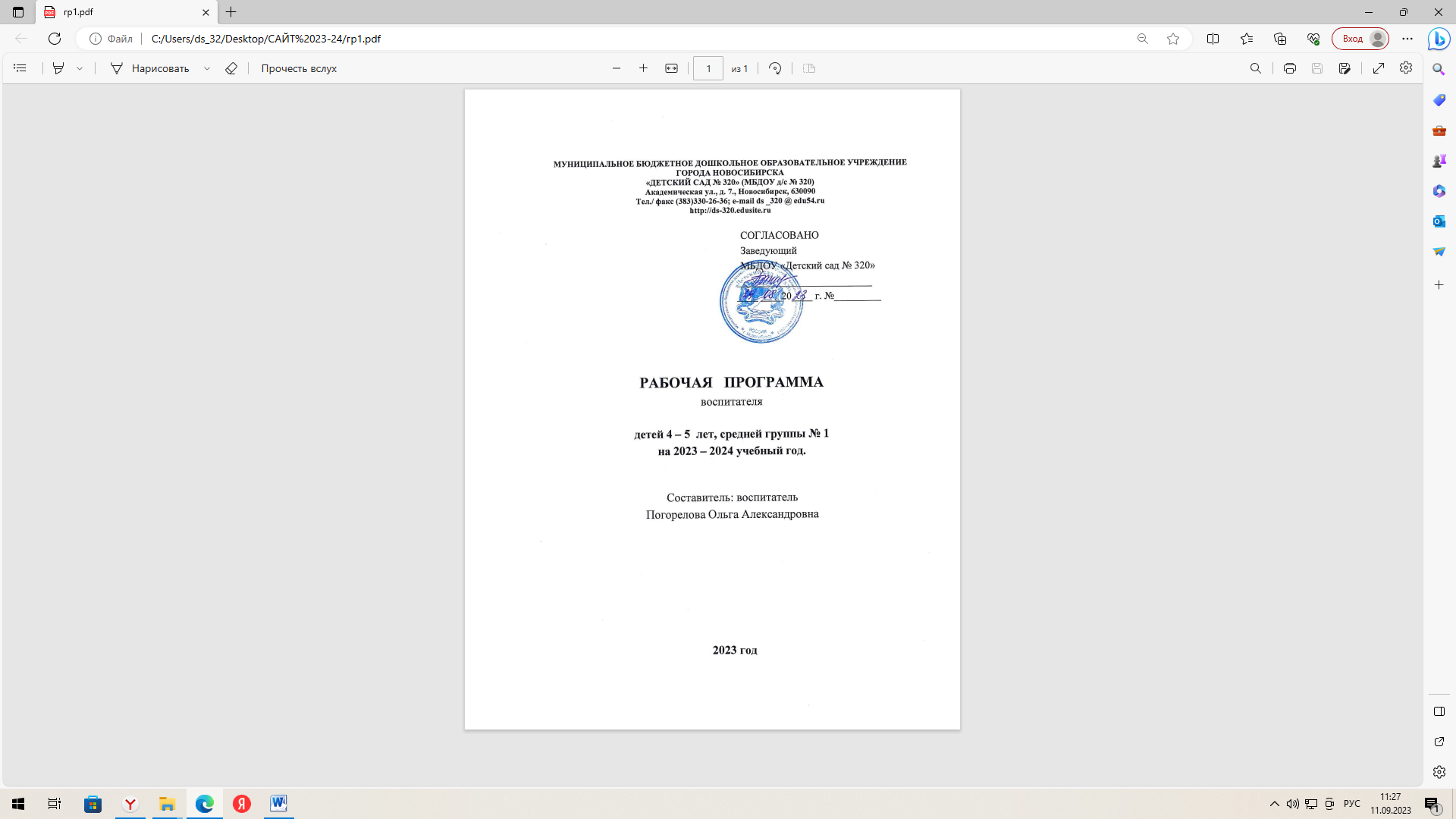 СОДЕРЖАНИЕ РАБОЧЕЙ ПРОГРАММЫI.  Целевой раздел.1. Пояснительная записка.Программа моделирует образовательную деятельность по реализации Адаптированной общеобразовательной программы дошкольного образования МБДОУ «Детский сад № 320» в средней группе №1.Программа разработана в соответствии с: Законом РФ от 29.12.2012 № 273-ФЗ  «Об образовании в Российской Федерации»;Федеральной образовательной программой дошкольного образования (ФОП ДО), утвержденной Приказом Министерства Просвещения Российской Федерации от 25 ноября 2022 г. № 1028 "Об Утверждении Федеральной образовательной программы дошкольного образования";Федеральным государственным образовательным стандартом дошкольного образования, утвержденным приказом Министерства образования и науки РФ от 17 октября 2013 г. № 1155;Уставом ДОО; СП 2.4.3648-20 – Санитарно-эпидемиологические требования ‒ Санитарные правила СП 2.4.3648-20 «Санитарно-эпидемиологические требования к организациям воспитания и обучения, отдыха и оздоровления детей и молодежи», утвержденные постановлением Главного государственного санитарного врача Российской Федерации от 28 сентября 2020 г. № 28 (зарегистрировано Министерством юстиции Российской Федерации 18 декабря 2020 г, регистрационный № 61573), действующим до 1 января 2027 года;СанПиН 1.2.3685-21 – Санитарные правила и нормы СанПиН 1.2.3685-21 «Гигиенические нормативы и требования к обеспечению безопасности и (или) безвредности для человека факторов среды обитания», утвержденные постановлением Главного государственного санитарного врача Российской Федерации от 28 января 2021 г. № 2 (зарегистрировано Министерством юстиции Российской Федерации 29 января 2021 г., регистрационный № 62296), действующим до 1 марта 2027 года.СанПиН 2.3/2.4.3590-20 – СанПиН 2.3/2.4.3590-20 «Санитарноэпидемиологические требования к организации общественного питания населения», утвержденным постановлением Главного государственного санитарного врача Российской Федерации от 27 октября 2020 года № 32 (зарегистрировано Министерством юстиции Российской Федерации 11 ноября 2020 г., регистрационный № 60833), действующим до 1 января 2027 года.1.1. Цель и задачи реализации Программы.Цель:Разностороннее развитие ребенка в период дошкольного детства с учетом возрастных и индивидуальных особенностей, особенностей здоровья на основе духовно-нравственных ценностей российского народа, исторических и национально-культурных традиций. Обеспечение условий для дошкольного образования, определяемых общими и особыми потребностями обучающихся дошкольного возраста и обучающихся с ОВЗ, индивидуальными особенностями их развития и состояния здоровья.Стабилизация всего хода психофизического развития ребенка, всестороннее развитие его личности и успешную интеграцию в общеобразовательную школу и общество сверстников.Формирование общей культуры, развитие физических, интеллектуальных и личностных качеств, формирование предпосылок учебной деятельности, обеспечивающих социальную успешность, сохранение и укрепление здоровья детей дошкольного возраста, коррекцию недостатков в физическом и психическом развитии детей.Разностороннее развитие детей с учетом их возрастных и индивидуальных особенностей по образовательным областям: социально-коммуникативное развитие, познавательное развитие, речевое развитие, художественно-эстетическое развитие и физическое развитие.Задачи:Социально-коммуникативное развитие.усвоение моральных и нравственных норм и ценностей, принятых в обществе;развитие общения и взаимодействия ребенка со взрослыми и сверстниками;становление самостоятельности, целенаправленности и саморегуляции собственных действий;развитие социального и эмоционального интеллекта, эмоциональной отзывчивости;формирование уважительного отношения и чувства принадлежности к своей семье и к сообществу детей и взрослых в детском саду;формирование позитивных установок к различным видам труда и творчества;формирование предметно-практических действий;формирование основ безопасного поведения в быту, социуме, природе.Познавательное развитие.развитие интересов детей, любознательности и познавательной мотивации;формирование способов чувственного познания с помощью зрения и сохранных анализаторов;формирование первичных представлений о себе, других людях, объектах окружающего мира, о малой Родине и Отечестве, о социокультурных ценностях нашего народа, традициях и праздниках, о планете Земля, об особенностях ее природы, многообразии стран и народов мира.Речевое развитие.овладение речью как средством общения и культуры;обогащение активного словаря;развитие связной, грамматически правильной диалогической и монологической речи;развитие звуковой и интонационной культуры речи, фонематического слуха;знакомство с книжной культурой, детской литературой, понимание на слух различных жанров детской литературы;Художественно-эстетическое развитие.развитие предпосылок целостно-смыслового восприятия и понимания произведений искусства и мира природы;формирование реальных образов предметов окружающего мира и овладение сенсорными эталонами;формирование элементарных представлений о видах искусства;восприятие музыки, художественной литературы, фольклора;стимулирование сопереживания персонажам художественных произведений;реализация самостоятельной творческой деятельности детей.Физическое развитие.приобретение опыта двигательной деятельности, в том числе связанной с выполнением упражнений, направленных на развитие координации, гибкости, равновесия, крупной и мелкой моторики обеих рук, способствующих правильному формированию опорно-двигательной системы организма; формирование начальных представлений о некоторых видах спорта;формирование потребности в двигательной активности и физическом совершенствовании, а также преодоление недостатков, возникающих на фоне зрительной патологии (скованность, боязнь пространства);овладение подвижными играми с правилами;становление ценностей здорового образа жизни, овладение его элементарными нормами и правилами.1.2. Возрастные и индивидуальные особенности контингента детей средней группы с нарушением зрения.  В возрасте 4-5 лет ребенок постепенно выходит за пределы семейного круга, его общение становится вне ситуативным. Взрослый становится для ребенка не только членом семьи, но и носителем определенной общественной функции. Желание ребенка выполнять такую же функцию приводит к противоречию с его реальными возможностями. Это противоречие разрешается через развитие игры, которая становится ведущим видом деятельности в дошкольном возрасте.  Главной особенностью игры является ее условность: выполнение одних действий с одними предметами предполагает их отнесенность к другим действиям с другими предметами. Основным содержанием игры детей среднего дошкольного возраста являются действия с игрушками и предметами-заместителями. Продолжительность игры небольшая. Дети ограничиваются игрой с одной-двумя ролями и простыми, неразвернутыми сюжетами. Игры с правилами в этом возрасте только начинают формироваться.  Изобразительная деятельность ребенка зависит от его представлений о предмете. В этом возрасте они только начинают формироваться. Графические образы бедны. У одних детей в изображениях отсутствуют детали, у других рисунки могут быть более детализированы. Дети уже могут использовать цвет.  Большое значение для развития мелкой моторики имеет лепка. Дошкольники среднего возраста способны под руководством взрослого вылепить простые предметы.  Известно, что аппликация оказывает положительное влияние на развитие восприятия. В этом возрасте детям доступны простейшие виды аппликации.  Конструктивная деятельность в среднем дошкольном возрасте ограничена возведением несложных построек по образцу и по замыслу. — В  среднем дошкольном возрасте развивается перцептивная деятельность. Дети от использования пред эталонов — индивидуальных единиц восприятия — переходят к сенсорным эталонам — культурно-выработанным средствам восприятия.  К концу среднего дошкольного возраста дети могут воспринимать до 5 и более форм предметов и до 7 и более цветов, способны дифференцировать предметы по величине, ориентироваться в пространстве группы детского сада, а при определенной организации образовательного процесса — и в помещении всего дошкольного учреждения.  Развиваются память и внимание. По просьбе взрослого дети могут запомнить 3-4 слова и 5-6 названий предметов. К концу среднего дошкольного возраста они способны запомнить значительные отрывки из любимых произведений.  Продолжает развиваться наглядно-действенное мышление. При этом преобразования ситуаций в ряде случаев осуществляются на основе целенаправленных проб с учетом желаемого результата. Дошкольники способны установить некоторые скрытые связи и отношения между предметами.  В среднем дошкольном возрасте начинает развиваться воображение, которое особенно наглядно проявляется в игре, когда одни объекты выступают в качестве заместителей других.  Взаимоотношения детей обусловлены нормами и правилами. В результате целенаправленного воздействия они могут усвоить относительно большое количество норм, которые выступают основанием для оценки собственных действий и действий других детей.  Взаимоотношения детей ярко проявляются в игровой деятельности. Они скорее играют рядом, чем активно вступают во взаимодействие. Однако уже в этом возрасте могут наблюдаться устойчивые избирательные взаимоотношения. Конфликты между детьми возникают преимущественно по поводу игрушек. Положение ребенка в группе сверстников во многом определяется мнением воспитателя.  В среднем дошкольном возрасте можно наблюдать соподчинение мотивов поведения в относительно простых ситуациях. Сознательное управление поведением только начинает складываться; во многом поведение ребенка еще ситуативно. Вместе с тем можно наблюдать и случаи ограничения собственных побуждений самим ребенком, сопровождаемые словесными указаниями. Начинает развиваться самооценка, при этом дети в значительной мере ориентируются на оценку воспитателя. Продолжает развиваться также их половая идентификация, что проявляется в характере выбираемых игрушек и сюжетов.1.3. Особенности семей воспитанников.Большинство родителей детей среднего возраста, с активной жизненной позицией. Заинтересованы в том, чтобы дети росли здоровыми, умными, любознательными, воспитанными. Сотрудничают с педагогами в вопросах воспитания и развития детей, обогащении предметно-развивающей среды группы. Активно участвуют в групповых и обще садовских мероприятиях: педпроекты, развлечения, фестивали, выставки творческих работ, экскурсии.  Помогают оформлять прогулочный участок к зимнему и летнему сезону: строят горку, высаживают цветы на клумбу, украшают веранду.2. Планируемые результаты освоения программы.Результатами освоения программы являются целевые ориентиры дошкольного образования, которые представляют собой социально-нормативные возрастные характеристики возможных достижений ребенка.   К целевым ориентирам дошкольного образования относятся следующие социально-нормативные возрастные характеристики возможных достижений ребенка:ребенок интересуется окружающими предметами и активно действует с ними; эмоционально вовлечен в действия с игрушками и другими предметами, стремится проявлять настойчивость в достижении результата своих действий;использует специфические, культурно фиксированные предметные действия, знает назначение бытовых предметов (ложки, расчески, карандаша и пр.) и умеет пользоваться ими. Владеет простейшими навыками самообслуживания; стремится проявлять самостоятельность в бытовом и игровом поведении;владеет активной речью, включенной в общение; может обращаться с вопросами и просьбами, понимает речь взрослых; знает названия окружающих предметов и игрушек;стремится к общению со взрослыми и активно подражает им в движениях и действиях; появляются игры, в которых ребенок воспроизводит действия взрослого;проявляет интерес к сверстникам; наблюдает за их действиями и подражает им;проявляет интерес к стихам, песням и сказкам, рассматриванию картинки, стремится двигаться под музыку; эмоционально откликается на различные произведения культуры и искусства;у ребенка развита крупная моторика, он стремится осваивать различные виды движения (бег, лазанье, перешагивание и пр.).ребенок способен к волевым усилиям, может следовать социальным нормам поведения и правилам в разных видах деятельности, во взаимоотношениях со взрослыми и сверстниками, может соблюдать правила безопасного поведения и личной гигиены;ребенок проявляет любознательность, задает вопросы взрослым и сверстникам, интересуется причинно-следственными связями, пытается самостоятельно придумывать объяснения явлениям природы и поступкам людей; склонен наблюдать, экспериментировать. Обладает начальными знаниями о себе, о природном и социальном мире, в котором он живет; знаком с произведениями детской литературы, обладает элементарными представлениями из области живой природы, естествознания, математики, истории и т.п.; ребенок способен к принятию собственных решений, опираясь на свои знания и умения в различных видах деятельности. II. Содержание образовательного процесса.1. Модель образовательного процесса.1.1. Тематический план средней группы.Перспективный комплексно - тематический план средней группы № 2.Сентябрь 1 н.Помораева И.А., Позина В.А.. «Занятия по формированию элементарных математических представлений  в средней группе д/с».Комарова Т.С. «Занятия  по изобразительной деятельности в средней группе д/с».Л.В. Лебедева, И.В. Козина, Н.Н. Журавлева. Методическое пособие «Лексические  темы по развитию речи дошкольников.  Средняя группа».Р.А. Жукова. «Развитие речи. Средняя группа.  Разработка занятий, 1, 2  части»Янушко Е.А. «Рисование с детьми среднего возраста»Сентябрь 2 н.Помораева И.А., Позина В.А.. «Занятия по формированию элементарных математических представлений  в средней группе д/с».Комарова Т.С. «Занятия  по изобразительной деятельности в средней группе д/с».Л.В. Лебедева, И.В. Козина, Н.Н. Журавлева. Методическое пособие «Лексические  темы по развитию речи дошкольников.  Средняя группа».Р.А. Жукова. «Развитие речи. Средняя группа.  Разработка занятий, 1, 2  части»Янушко Е.А. «Рисование с детьми среднего возраста»Сентябрь 3 н.Помораева И.А., Позина В.А.. «Занятия по формированию элементарных математических представлений  в средней группе д/с».Комарова Т.С. «Занятия  по изобразительной деятельности в средней группе д/с».Л.В. Лебедева, И.В. Козина, Н.Н. Журавлева. Методическое пособие «Лексические  темы по развитию речи дошкольников.  Средняя группа».Р.А. Жукова. «Развитие речи. Средняя группа.  Разработка занятий, 1, 2  части»Янушко Е.А. «Рисование с детьми среднего возраста»Сентябрь 4 н.Помораева И.А., Позина В.А.. «Занятия по формированию элементарных математических представлений  в средней группе д/с».Комарова Т.С. «Занятия  по изобразительной деятельности в средней группе д/с».Л.В. Лебедева, И.В. Козина, Н.Н. Журавлева. Методическое пособие «Лексические  темы по развитию речи дошкольников.  Средняя группа».Р.А. Жукова. «Развитие речи. Средняя группа.  Разработка занятий, 1, 2  части»Янушко Е.А. «Рисование с детьми среднего возраста»Октябрь 1 н.Помораева И.А., Позина В.А.. «Занятия по формированию элементарных математических представлений  в средней группе д/с».Комарова Т.С. «Занятия  по изобразительной деятельности в средней группе д/с».Л.В. Лебедева, И.В. Козина, Н.Н. Журавлева. Методическое пособие «Лексические  темы по развитию речи дошкольников.  Средняя группа».Р.А. Жукова. «Развитие речи. Средняя группа.  Разработка занятий, 1, 2  части»Янушко Е.А. «Рисование с детьми среднего возраста»Октябрь 2 н.Помораева И.А., Позина В.А.. «Занятия по формированию элементарных математических представлений  в средней группе д/с».Комарова Т.С. «Занятия  по изобразительной деятельности в средней группе д/с».Л.В. Лебедева, И.В. Козина, Н.Н. Журавлева. Методическое пособие «Лексические  темы по развитию речи дошкольников.  Средняя группа».Р.А. Жукова. «Развитие речи. Средняя группа.  Разработка занятий, 1, 2  части»Янушко Е.А. «Рисование с детьми среднего возраста»Октябрь 3 н.Помораева И.А., Позина В.А.. «Занятия по формированию элементарных математических представлений  в средней группе д/с».Комарова Т.С. «Занятия  по изобразительной деятельности в средней группе д/с».Л.В. Лебедева, И.В. Козина, Н.Н. Журавлева. Методическое пособие «Лексические  темы по развитию речи дошкольников.  Средняя группа».Р.А. Жукова. «Развитие речи. Средняя группа.  Разработка занятий, 1, 2  части»Янушко Е.А. «Рисование с детьми среднего возраста»Октябрь 4 н.Помораева И.А., Позина В.А.. «Занятия по формированию элементарных математических представлений  в средней группе д/с».Комарова Т.С. «Занятия  по изобразительной деятельности в средней группе д/с».Л.В. Лебедева, И.В. Козина, Н.Н. Журавлева. Методическое пособие «Лексические  темы по развитию речи дошкольников.  Средняя группа».Р.А. Жукова. «Развитие речи. Средняя группа.  Разработка занятий, 1, 2  части»Янушко Е.А. «Рисование с детьми среднего возраста»Ноябрь 1 н.Помораева И.А., Позина В.А.. «Занятия по формированию элементарных математических представлений  в средней группе д/с».Комарова Т.С. «Занятия  по изобразительной деятельности в средней группе д/с».Л.В. Лебедева, И.В. Козина, Н.Н. Журавлева. Методическое пособие «Лексические  темы по развитию речи дошкольников.  Средняя группа».Р.А. Жукова. «Развитие речи. Средняя группа.  Разработка занятий, 1, 2  части»Янушко Е.А. «Рисование с детьми среднего возраста»Ноябрь 2 н.Помораева И.А., Позина В.А.. «Занятия по формированию элементарных математических представлений  в средней группе д/с».Комарова Т.С. «Занятия  по изобразительной деятельности в средней группе д/с».Л.В. Лебедева, И.В. Козина, Н.Н. Журавлева. Методическое пособие «Лексические  темы по развитию речи дошкольников.  Средняя группа».Янушко Е.А. «Аппликация с детьми среднего возраста»Янушко Е.А. «Рисование с детьми среднего возрастаНоябрь 3 н.Помораева И.А., Позина В.А.. «Занятия по формированию элементарных математических представлений  в средней группе д/с».Л.В. Лебедева, И.В. Козина, Н.Н. Журавлева. Методическое пособие «Лексические  темы по развитию речи дошкольников.  Средняя группа».Р.А. Жукова. «Развитие речи. Средняя группа.  Разработка занятий, 1, 2  части»Янушко Е.А. «Аппликация с детьми среднего возраста»Янушко Е.А. «Рисование с детьми среднего возрастаНоябрь 4 н.Помораева И.А., Позина В.А.. «Занятия по формированию элементарных математических представлений  в средней группе д/с».Комарова Т.С. «Занятия  по изобразительной деятельности в средней группе д/с».Л.В. Лебедева, И.В. Козина, Н.Н. Журавлева. Методическое пособие «Лексические  темы по развитию речи дошкольников.  Средняя группа».Р.А. Жукова. «Развитие речи. Средняя группа.  Разработка занятий, 1, 2  части»Янушко Е.А. «Рисование с детьми среднего возраста»Декабрь 1 н.Помораева И.А., Позина В.А.. «Занятия по формированию элементарных математических представлений  в средней группе д/с».Комарова Т.С. «Занятия  по изобразительной деятельности в средней группе д/с».Л.В. Лебедева, И.В. Козина, Н.Н. Журавлева. Методическое пособие «Лексические  темы по развитию речи дошкольников.  Средняя группа».Р.А. Жукова. «Развитие речи. Средняя группа.  Разработка занятий, 1, 2  части»Янушко Е.А. «Рисование с детьми среднего возраста»Декабрь 2 н.Помораева И.А., Позина В.А.. «Занятия по формированию элементарных математических представлений  в средней группе д/с».Комарова Т.С. «Занятия  по изобразительной деятельности в средней группе д/с».Л.В. Лебедева, И.В. Козина, Н.Н. Журавлева. Методическое пособие «Лексические  темы по развитию речи дошкольников.  Средняя группа».Р.А. Жукова. «Развитие речи. Средняя группа.  Разработка занятий, 1, 2  части»Янушко Е.А. «Рисование с детьми среднего возраста»Декабрь 3 н.Помораева И.А., Позина В.А.. «Занятия по формированию элементарных математических представлений  в средней группе д/с».Комарова Т.С. «Занятия  по изобразительной деятельности в средней группе д/с».Л.В. Лебедева, И.В. Козина, Н.Н. Журавлева. Методическое пособие «Лексические  темы по развитию речи дошкольников.  Средняя группа».Р.А. Жукова. «Развитие речи. Средняя группа.  Разработка занятий, 1, 2  части»Янушко Е.А. «Рисование с детьми среднего возраста»Декабрь 4 н.Помораева И.А., Позина В.А.. «Занятия по формированию элементарных математических представлений  в средней группе д/с».Комарова Т.С. «Занятия  по изобразительной деятельности в средней группе д/с».Л.В. Лебедева, И.В. Козина, Н.Н. Журавлева. Методическое пособие «Лексические  темы по развитию речи дошкольников.  Средняя группа».Р.А. Жукова. «Развитие речи. Средняя группа.  Разработка занятий, 1, 2  части»Янушко Е.А. «Рисование с детьми среднего возраста»Январь 2 н.Помораева И.А., Позина В.А.. «Занятия по формированию элементарных математических представлений  в средней группе д/с».Комарова Т.С. «Занятия  по изобразительной деятельности в средней группе д/с».Л.В. Лебедева, И.В. Козина, Н.Н. Журавлева. Методическое пособие «Лексические  темы по развитию речи дошкольников.  Средняя группа».Р.А. Жукова. «Развитие речи. Средняя группа.  Разработка занятий, 1, 2  части»Янушко Е.А. «Рисование с детьми среднего возраста»Январь 3 н.Помораева И.А., Позина В.А.. «Занятия по формированию элементарных математических представлений  в средней группе д/с».Комарова Т.С. «Занятия  по изобразительной деятельности в средней группе д/с».Л.В. Лебедева, И.В. Козина, Н.Н. Журавлева. Методическое пособие «Лексические  темы по развитию речи дошкольников.  Средняя группа».Р.А. Жукова. «Развитие речи. Средняя группа.  Разработка занятий, 1, 2  части»Янушко Е.А. «Рисование с детьми среднего возраста»Январь 4 н.Помораева И.А., Позина В.А.. «Занятия по формированию элементарных математических представлений  в средней группе д/с».Комарова Т.С. «Занятия  по изобразительной деятельности в средней группе д/с».Л.В. Лебедева, И.В. Козина, Н.Н. Журавлева. Методическое пособие «Лексические  темы по развитию речи дошкольников.  Средняя группа».Р.А. Жукова. «Развитие речи. Средняя группа.  Разработка занятий, 1, 2  части»Янушко Е.А. «Рисование с детьми среднего возраста»Февраль 1 н.Помораева И.А., Позина В.А.. «Занятия по формированию элементарных математических представлений  в средней группе д/с».Комарова Т.С. «Занятия  по изобразительной деятельности в средней группе д/с».Л.В. Лебедева, И.В. Козина, Н.Н. Журавлева. Методическое пособие «Лексические  темы по развитию речи дошкольников.  Средняя группа».Р.А. Жукова. «Развитие речи. Средняя группа.  Разработка занятий, 1, 2  части»Янушко Е.А. «Рисование с детьми среднего возраста»Февраль 2 н.Помораева И.А., Позина В.А.. «Занятия по формированию элементарных математических представлений  в средней группе д/с».Комарова Т.С. «Занятия  по изобразительной деятельности в средней группе д/с».Л.В. Лебедева, И.В. Козина, Н.Н. Журавлева. Методическое пособие «Лексические  темы по развитию речи дошкольников.  Средняя группа».Р.А. Жукова. «Развитие речи. Средняя группа.  Разработка занятий, 1, 2  части»Янушко Е.А. «Рисование с детьми среднего возраста»Февраль 3 н.Помораева И.А., Позина В.А.. «Занятия по формированию элементарных математических представлений  в средней группе д/с».Комарова Т.С. «Занятия  по изобразительной деятельности в средней группе д/с».Л.В. Лебедева, И.В. Козина, Н.Н. Журавлева. Методическое пособие «Лексические  темы по развитию речи дошкольников.  Средняя группа».Р.А. Жукова. «Развитие речи. Средняя группа.  Разработка занятий, 1, 2  части»Янушко Е.А. «Рисование с детьми среднего возраста»Февраль 4 н.Помораева И.А., Позина В.А.. «Занятия по формированию элементарных математических представлений  в средней группе д/с».Комарова Т.С. «Занятия  по изобразительной деятельности в средней группе д/с».Л.В. Лебедева, И.В. Козина, Н.Н. Журавлева. Методическое пособие «Лексические  темы по развитию речи дошкольников.  Средняя группа».Р.А. Жукова. «Развитие речи. Средняя группа.  Разработка занятий, 1, 2  части»Янушко Е.А. «Рисование с детьми среднего возраста»Март 1 н.Помораева И.А., Позина В.А.. «Занятия по формированию элементарных математических представлений  в средней группе д/с».Комарова Т.С. «Занятия  по изобразительной деятельности в средней группе д/с».Л.В. Лебедева, И.В. Козина, Н.Н. Журавлева. Методическое пособие «Лексические  темы по развитию речи дошкольников.  Средняя группа».Р.А. Жукова. «Развитие речи. Средняя группа.  Разработка занятий, 1, 2  части»Янушко Е.А. «Рисование с детьми среднего возраста»Март 2 н.Помораева И.А., Позина В.А.. «Занятия по формированию элементарных математических представлений  в средней группе д/с».Комарова Т.С. «Занятия  по изобразительной деятельности в средней группе д/с».Л.В. Лебедева, И.В. Козина, Н.Н. Журавлева. Методическое пособие «Лексические  темы по развитию речи дошкольников.  Средняя группа».Р.А. Жукова. «Развитие речи. Средняя группа.  Разработка занятий, 1, 2  части»Янушко Е.А. «Рисование с детьми среднего возраста»Март 3 н.Помораева И.А., Позина В.А.. «Занятия по формированию элементарных математических представлений  в средней группе д/с».Комарова Т.С. «Занятия  по изобразительной деятельности в средней группе д/с».Л.В. Лебедева, И.В. Козина, Н.Н. Журавлева. Методическое пособие «Лексические  темы по развитию речи дошкольников.  Средняя группа».Р.А. Жукова. «Развитие речи. Средняя группа.  Разработка занятий, 1, 2  части»Янушко Е.А. «Рисование с детьми среднего возрастаМарт 4 н.Помораева И.А., Позина В.А.. «Занятия по формированию элементарных математических представлений  в средней группе д/с».Комарова Т.С. «Занятия  по изобразительной деятельности в средней группе д/с».Л.В. Лебедева, И.В. Козина, Н.Н. Журавлева. Методическое пособие «Лексические  темы по развитию речи дошкольников.  Средняя группа».Р.А. Жукова. «Развитие речи. Средняя группа.  Разработка занятий, 1, 2  части»Янушко Е.А. «Рисование с детьми среднего возраста»Апрель 1 н.Помораева И.А., Позина В.А.. «Занятия по формированию элементарных математических представлений  в средней группе д/с».Комарова Т.С. «Занятия  по изобразительной деятельности в средней группе д/с».Л.В. Лебедева, И.В. Козина, Н.Н. Журавлева. Методическое пособие «Лексические  темы по развитию речи дошкольников.  Средняя группа».Р.А. Жукова. «Развитие речи. Средняя группа.  Разработка занятий, 1, 2  части»Янушко Е.А. «Рисование с детьми среднего возраста»Апрель 2 н.Помораева И.А., Позина В.А.. «Занятия по формированию элементарных математических представлений  в средней группе д/с».Комарова Т.С. «Занятия  по изобразительной деятельности в средней группе д/с».Л.В. Лебедева, И.В. Козина, Н.Н. Журавлева. Методическое пособие «Лексические  темы по развитию речи дошкольников.  Средняя группа».Р.А. Жукова. «Развитие речи. Средняя группа.  Разработка занятий, 1, 2  части»Янушко Е.А. «Рисование с детьми среднего возраста»Апрель 3 н.Помораева И.А., Позина В.А.. «Занятия по формированию элементарных математических представлений  в средней группе д/с».Комарова Т.С. «Занятия  по изобразительной деятельности в средней группе д/с».Л.В. Лебедева, И.В. Козина, Н.Н. Журавлева. Методическое пособие «Лексические  темы по развитию речи дошкольников.  Средняя группа».Р.А. Жукова. «Развитие речи. Средняя группа.  Разработка занятий, 1, 2  части»Янушко Е.А. «Рисование с детьми среднего возраста»Апрель 4 н.Помораева И.А., Позина В.А.. «Занятия по формированию элементарных математических представлений  в средней группе д/с».Комарова Т.С. «Занятия  по изобразительной деятельности в средней гр. д/с».Л.В. Лебедева, И.В. Козина, Н.Н. Журавлева. Методическое пособие «Лексические  темы по развитию речи дошкольников.  Средняя группа».Р.А. Жукова. «Развитие речи. Средняя группа.  Разработка занятий, 1, 2  части»Янушко Е.А. «Рисование с детьми среднего возраста»Май 1 н.Помораева И.А., Позина В.А.. «Занятия по формированию элементарных математических представлений  в средней группе д/с».Комарова Т.С. «Занятия  по изобразительной деятельности в средней группе д/с».Л.В. Лебедева, И.В. Козина, Н.Н. Журавлева. Методическое пособие «Лексические  темы по развитию речи дошкольников.  Средняя группа».Р.А. Жукова. «Развитие речи. Средняя группа.  Разработка занятий, 1, 2  части»Янушко Е.А. «Рисование с детьми среднего возрастаМай 2 н.Помораева И.А., Позина В.А.. «Занятия по формированию элементарных математических представлений  в средней группе д/с».Комарова Т.С. «Занятия  по изобразительной деятельности в средней группе д/с».Л.В. Лебедева, И.В. Козина, Н.Н. Журавлева. Методическое пособие «Лексические  темы по развитию речи дошкольников.  Средняя группа».Р.А. Жукова. «Развитие речи. Средняя группа.  Разработка занятий, 1, 2  части»Янушко Е.А. «Рисование с детьми среднего возраста»Май 3 н.Помораева И.А., Позина В.А.. «Занятия по формированию элементарных математических представлений  в средней группе д/с».Комарова Т.С. «Занятия  по изобразительной деятельности в средней группе д/с».Л.В. Лебедева, И.В. Козина, Н.Н. Журавлева. Методическое пособие «Лексические  темы по развитию речи дошкольников.  Средняя группа».Р.А. Жукова. «Развитие речи. Средняя группа.  Разработка занятий, 1, 2  части»Янушко Е.А. «Рисование с детьми среднего возраста»Май 4 н.Помораева И.А., Позина В.А.. «Занятия по формированию элементарных математических представлений  в средней группе д/с».Комарова Т.С. «Занятия  по изобразительной деятельности в средней группе д/с».Л.В. Лебедева, И.В. Козина, Н.Н. Журавлева. Методическое пособие «Лексические  темы по развитию речи дошкольников.  Средняя группа».Р.А. Жукова. «Развитие речи. Средняя группа.  Разработка занятий, 1, 2  части»Янушко Е.А. «Рисование с детьми среднего возраста»1.3. Циклограмма образовательной деятельности вне НОД на неделю.Циклограмма организации совместной и самостоятельной деятельности во второй младшей группеЕжедневно: коррекционная работа по заданию тифлопедагога, чтение художественной литературы.1.4. Модель планирования прогулки.2. План взаимодействия с родителями воспитанников.Сентябрь.Оформление родительского уголка: информация о режиме дня, о сетке образовательной деятельности, о задачах учреждения на новый учебный год и задачах по развитию и обучению детей.1. Родительское собрание: «Знакомство с годовыми задачами. Особенности детей 4- 5 лет»2. Индивидуальные беседы с родителями вновь поступающих детей, заключение родительских договоров.3. Анкеты (рекомендации и пожелания по работе группы), вопросник «Мой ребёнок, какой он?».4. Консультации:  «Роль родителей в воспитании и образовании детей».5. Консультации: «Воспитание у детей внимания и усидчивости»; «Развитие творчества у детей».Октябрь.1.Оформление наглядной агитации «Это интересно», «Уголок здоровья». Рекомендации по закаливанию для ослабленных детей.2. Консультации: « Права и обязанности родителей»,  «Какие сказки читать детям».3. Творческая выставка поделок и композиций из природного материала «Осенние фантазии».4. Консультация:   - «Хвалить или ругать»,  5. Беседы «Одежда детей в группе и на улице»                                                              Ноябрь.1.Акция «Дом для птиц» (изготовление кормушек для птиц).2. Консультации: - «Влияние пальчиковой гимнастики на развитие речи детей»- «Почему ребенок говорит плохо»3. Консультации для родителей «Как правильно общаться с детьми»; «Начинаем утро с зарядки».Декабрь.Родительское собрание: «Новый год. Зимние забавы и развлечения во время зимних каникул»1.  Информация: «ОРЗ.  Профилактика»;2.  Консультация на медицинскую тему: «Зимние травмы»,3. Информация  «Времена года. Зима»;4. Консультация: - Предновогодние советы родителям. Привлечение родителей к совместному украшению группы к празднику, изготовлению костюмов, новогодних подарков.5.Совместный праздник «Здравствуй, Новый год!» Приобщение к участию, подготовке к утреннику, украшение группы, зала.Папка-передвижка «Зимние забавы и развлечения», стихи о зиме и народных приметах.Оформление группы к новогоднему празднику.Январь.1.Снежные постройки и зимние игры в час семейных встреч на участке .2.Смотр – конкурс композиций из снега на участках групп «Снежная сказка».3. Беседы и советы по теме: «Что и как читаем дома?». 4. Консультация. «Детский травматизм. Меры его предупреждения», «Будь внимателен на дороге» Индивидуальные беседы: «Формируем навыки самообслуживания  у ребёнка».Февраль.1.Совместное развлечение «Вместе с папой  поиграть хочу»2.Оформление фотогазета « Наши замечательные папы!».3. Папки – передвижки: «Растим будущего мужчину». «Основы правильного питания»4. Фотовыставка «Лучше папы друга нет».5.Изготовление подарков папам и дедушкам.Март.    Родительское собрание: «Психологическая готовность ребенка к школе»1.  Утренник: «8 марта»;2.Изготовление подарков для мам и бабушек.3. Консультации: «Воспитание у детей внимания и усидчивости»; «Развитие творчества у детей». 4. Консультация: - «Мамы разные нужны».5.Фотовыставка «Мамочка любимая моя!».Апрель.1.  Консультации: - «Что должен знать ребенок 3 – 4 лет» - «Воспитание ребенка начинается в семье»2.Совместная беседа  «Как предупредить весенний  авитаминоз»3.  Информация (ширма): «День космонавтики»;4.  Оформление стенда «День Победы»Май.Подготовка к летнему оздоровительному периоду. 1. Творческая выставка рисунков и поделок, посвященная Дню Победы.2.Родительское собрание: «Успехи средней группы»3.  Привлечение родителей к озеленению участков «Цветник на нашем участке».4. «День добрых дел» по благоустройству территории детского сада и участка.5.Советы и рекомендации родителям на летний период.6.  Консультация на медицинскую тему: «Осторожно клещи!»;  Информация (ширма): «Времена года. Лето»;  Папка-передвижка «Красный, жёлтый, зелёный».III. Организационный раздел.1. Обеспеченность методическими материалами и средствами  обучения и воспитания.Физическое развитие.Познавательное развитие.Речевое развитие.Социально-коммуникативное развитие.Художественно-эстетическое развитие2. Организация режима пребывания детей в группе.2.1. Режим дня. Режим дня составлен с расчетом на 12-часовое пребывание ребенка в детском саду: с 7.00 до 19.00. Режим строится в соответствие с СанПиН и учитывает контингент детей, климатические условия региона, специфику работы детского сада.Отличительной особенностью ДОУ является офтальмологическое лечение, которое осуществляется медсестрой-ортоптисткой по назначениям врача-офтальмолога ежедневно в первую половину дня по определенному расписанию. Холодный период.Теплый период.2.2. Распределение непрерывной образовательной деятельности (НОД) на неделю. Непосредственная образовательная деятельность дошкольников за исключением музыки, физкультуры и ритмики организуется по подгруппам. Одновременно учителями-дефектологами и учителями-логопедами осуществляется специальная коррекционная работа, направленная на преодоление отклонений в психофизическом развитии детей с патологией зрения и речи. Непосредственная образовательная деятельность, требующая умственной нагрузки и зрительного напряжения, проводится в первую половину дня в дни наиболее высокой работоспособности (вторник, среда, четверг), а также может осуществляться во второй половине дня, но не чаще 2 - 3 раз в неделю. По действующему СанПиН планируют на неделю для детей 6-7 лет не более 17 занятий продолжительностью не более 30 минут. Домашние задания дошкольникам не задают.3. План традиционных событий, праздников, мероприятий.4. Особенности организации развивающей предметно-пространственной среды.Обстановка в группе комфортная и безопасная для детей. Пребывание детей в детском саду организуется так, чтобы каждый получил возможность участвовать в разнообразной деятельности: в играх, двигательных упражнениях, в действиях по обследованию свойств и качеств предметов, в рисовании, лепке, элементарном труде, в творческой деятельности. В совместной деятельности с ребенком помочь освоить новые способы и приемы действий, дать образец поведения и отношения. В группе имеются предметы, чтобы стимулировать восприятие детей, способство-вать развитию анализаторов, «подсказывать» способы обследования и действий. Предметы чистых цветов, четкой несложной формы, разных размеров, выполненные из разнообразных (но безопасных для здоровья ребенка) материалов, из предметов можно извлекать звуки, чувствовать аромат, запах, познавать характер поверхности (гладкость, шероховатость), прозрачность, твердость-мягкость и другие разнообразные свойства. Для развития мелкой моторики кроме специальных дидактических игрушек: вкладышей, пирамидок, шнуровок,  имеются пластиковые контейнеры с крышками разных форм и размеров, коробки, другие хозяйственные предметы, вышедшие из употребления. Примеряя крышки к коробкам, дети накапливает опыт сравнения величин, форм, цветов. В группе крупное игровое оборудование, которое размещено  на открытых полках, внешне привлекательные, яркие. Все игрушки и пособия, находящиеся в группе, доступны для детей, что способствует развитию его активности и самостоятельности. Разнообразные конструктивные и строительные наборы (напольные, настольные) способствуют развитию у детей конструктивных способностей и умению объединяться для игр в группы из 2-3 детей.Группа богата разнообразием дидактических игр, типа лото, парных картинок, также имеется мозаика (крупная пластиковая, магнитная и крупная гвоздиковая), пазлы из 3-15 частей, наборы кубиков из 4-12 штук, развивающие игры. Разнообразные «мягкие конструкторы»  , которые позволяют организовать игру: сидя за столом, стоя у стены, лежа на полу. Специфика детского сада компенсирующего вида также отражена в предметно-пространственной среде группы. На стенах помещений группы размещены зрительные ориентиры и офтальмологические тренажеры.3. Система мониторинга.Мониторинг образовательного процесса предполагает оценку индивидуального развития детей. Такая оценка производится педагогическим работником в рамках педагогической диагностики (оценки индивидуального развития детей дошкольного возраста, связанной с оценкой эффективности педагогических действий и лежащей в основе их дальнейшего планирования).Педагогическая диагностика (мониторинг) проводится в ходе наблюдений за активностью детей в спонтанной и специально организованной деятельности. Инструментарий для педагогической диагностики — карты наблюдений детского развития, позволяющие фиксировать индивидуальную динамику и перспективы развития каждого ребенка в ходе:коммуникации со сверстниками и взрослыми (как меняются способы установления и поддержания контакта, принятия совместных решений, разрешения конфликтов, лидерства и пр.);игровой деятельности;познавательной деятельности (как идет развитие детских способностей, познавательной активности);проектной деятельности (как идет развитие детской инициативности, ответственности и автономии, как развивается умение планировать иорганизовывать свою деятельность);художественной деятельности;физического развития.Результаты педагогической диагностики могут использоваться исключительно для решения следующих образовательных задач:1) индивидуализации образования (в том числе поддержки ребенка, построения его образовательной траектории или профессиональной коррекции особенностей его развития);2) оптимизации работы с группой детей.В ходе образовательной деятельности педагоги  создают диагностические ситуации, чтобы оценить индивидуальную динамику детей и скорректировать свои действия.Кружковая работа по театральной деятельности  в средней группе.Цель программы.Средствами театрального искусства развивать творческие и артистические способности детей.Программные задачи:Создать условия для развития творческой активности детей, участвующих в театральной деятельности. Формировать у детей простейшие образно-выразительные умения, учить имитировать характерные движения сказочных животных. Обучать детей элементам художественно-образных выразительных средств (интонация, мимика, пантомимика).Активизировать словарь детей, совершенствовать звуковую культуру речи, интонационный строй, диалогическую речь. Формировать опыт социальных навыков поведения. Познакомить детей с различными видами театра. Развить у детей интерес к театральной игровой деятельности. Развивать желание выступать перед родителями, сотрудниками, детьми детского сада.Деятельность проводится в форме игры:-Игровые упражнения; -Этюды; -Игра-драматизация; -Сюжетно-ролевая играПерспективно-тематический план:Сентябрь1. Тема. Знакомство с понятием театр: кукольный театр - просмотр выездных театров, рассматривание открыток, иллюстраций о театре, картин, фотографий.Цель: дать детям представление о театре; расширять знания театра как вида искусства; познакомить с видами театров; воспитывать эмоционально положительное отношение к театру.2. Тема. «Знакомство с театральными профессиями»(художник, гример, парикмахер, музыкант, декоратор, костюмер, артист).Цель: формировать представления детей о театральных профессиях; активизировать интерес к театральному искусству; расширять словарный запас.Октябрь1.Тема. Сюжетно – ролевая игра «Театр».Цель: продолжать знакомить с правилами поведения в театре; вызвать интерес и желание играть (выполнять роль «кассира», «билетера», «зрителя»); воспитывать дружеские взаимоотношения.2. Тема. Просмотр кукольного театра (выездной театр)  Цель: активизировать познавательный интерес к театру; развивать интерес к сценическому творчеству; разъяснить детям выражения «зрительская культура»; «театр начинается с вешалки»; воспитывать любовь к театру.Ноябрь1. Тема. Знакомство с видами театров (теневой, фланелеграф, настольный, пальчиковый, плоскостной театры, театр кукол бибабо).Цель: продолжать знакомить детей с разными видами театров; углублять интерес к театрализованным играм; обогащать словарный запас.2.Тема. Чтение сказки «Колосок»Рассматривание иллюстраций, беседа по сказке. Работа над речью (интонация, выразительность) .Цель: Учить детей высказывать свое мнение по сказке, по сценарию; развивать интерес к различной театральной деятельности. Декабрь1. Тема.Знакомство с пальчиковым театром. Работа над эпизодами по сказке «Колосок»Цель: развивать интерес к различной театральной деятельности; продолжать знакомить детей с пальчиковым театром; навыками владения этим видом театральной деятельности; развивать мелкую моторику рук в сочетании с речью.2.Тема. Обсуждение сценария сказки «Колосок». Распределение ролей.Цель: создать положительный эмоциональный настрой; воспитывать чувство уверенности в себе; приобщать детей к искусству театраЯнварь1.Тема. Импровизация эпизодов сказки «Колосок»: «Игра в чехарду», «Игры на музыкальных инструментах»Цель: побуждать детей экспериментировать со своей внешностью (мимика, пантомима, жесты) ; развивать умение переключаться с одного образа на другой; воспитывать желание помочь товарищу; самоконтроль, самооценка.2.Тема. Инсценировка  сказки «Колосок».Цель: развивать умение строить диалоги между героями, совершенствовать двигательную способность и пластическую выразительность; расширять диапазон в силу звучания голоса.Февраль1. Тема. Знакомство с понятием «ролевой диалог».Цель: развивать связную речь; расширять образный строй речи; воспитывать уверенность в себе.2. Тема.Техника речи. (репетиция сказки «Колосок)Цель: развивать речевое дыхание и правильную артикуляцию; развивать дикцию учить строить диалоги; воспитывать терпение и выдержку.Март1. Тема. Показ спектакля по сказке «Теремок» (для родителей и детей).Цель: совершенствовать навыки владения пальчиковым театром; развивать мелкую моторику рук в сочетании с речью; воспитывать артистические качества.Апрель1.Тема. Чтение р. н. с. «Лиса и журавль».Цель: развивать внимание, усидчивость; стимулировать эмоциональное восприятие детьми сказки; воспитывать доброжелательные отношения между детьми. Игровые упражнения: « Подражание движению птиц».2.Тема. Драматизация р. н. с. «Лиса и журавль»Цель: вызвать желание участвовать в играх – драматизациях; подводить детей к созданию образа героя, используя мимику, жест, движения; воспитывать дружеские взаимоотношения.Май1.  Тема. Сказка «Теремок». Распределение ролей. (кукольный)Цель: развивать воображение, фантазию, память у детей; умение общаться в предлагаемых обстоятельствах; испытывать радость от общения.2.  Тема. Репетиция спектакля по сказке «Теремок».Цель: развивать выразительность жестов, голоса; пополнять словарный запас.3. Тема. Показ спектакля по сказке «Теремок» (для детей детского сада) Цель: совершенствовать навыки владения кукольным театром; развивать мелкую моторику рук в сочетании с речью; воспитывать артистические качества.. Особенности организации развивающей предметно-пространственной  средыОбстановка в группе комфортная и безопасная для детей. Пребывание детей в детском саду организуется так, чтобы каждый получил возможность участвовать в разнообразной деятельности: в играх, двигательных упражнениях, в действиях по обследованию свойств и качеств предметов, в рисовании, лепке, элементарном труде, в творческой деятельности. В совместной деятельности с ребенком помочь освоить новые способы и приемы действий, дать образец поведения и отношения. В группе созданы различные центры активности1. «Спортивный центр», обеспечивающий двигательную активность и организацию здоровьесберегающую деятельность детей.Для стимулирования двигательной активности имеется оборудование для пролезания, подлезания, перелезания. Использую большой  мат, на котором дети с удовольствием будут прыгать, лежать, ползать, слушать сказку. Также в группе есть разноцветные надувные мячи разных размеров, которые будут способствовать стимулированию ходьбы. У  детей активно развиты движения, такие как ходьба, бег, лазание, но они плохо координированы, нет ловкости, быстроты реакции, увертливости. Поэтому оборудование расположено по периметру группы, также выделены игровая часть и место для хозяйственно-бытовых нужд, предусмотрены хорошо просматриваемые пути передвижения для ребенка. 2. «Центр сенсорики», обеспечивает решение задач познавательно-исследовательской деятельности детей. В группе имеются предметы, чтобы стимулировать восприятие детей, способствовать развитию анализаторов, «подсказывать» способы обследования и действий. Предметы чистых цветов, четкой несложной формы, разных размеров, выполненные из разнообразных (но безопасных для здоровья ребенка) материалов, из предметов можно извлекать звуки, чувствовать аромат, запах, познавать характер поверхности (гладкость, шероховатость), прозрачность, твердость-мягкость и другие разнообразные свойства. Для развития мелкой моторики кроме специальных дидактических игрушек: вкладышей, пирамидок, шнуровок,  имеются пластиковые контейнеры с крышками разных форм и размеров, коробки, другие хозяйственные предметы, вышедшие из употребления. Примеряя крышки к коробкам, дети накапливает опыт сравнения величин, форм, цветов. 3. «Игровой центр», обеспечивающий организацию самостоятельных сюжетно-ролевых, конструктивных и строительных игр.Так как игра способствует созданию у детей веселого, жизнерадостного настроения, пробуждает стремление к общению со взрослыми и сверстниками, в группе используются игрушки, отражающие реальную жизнь (например, машина скорой помощи, грузовая, легковая машины, кукла-доктор и т.п.). Ряд игровых атрибутов заменены предметами-заместителями для развития воображения детей, расширения творческих возможностей игры. В группе крупное игровое оборудование, которое размещено  на открытых полках, внешне привлекательные, яркие. Все игрушки и пособия, находящиеся в группе, доступны для детей, что способствует развитию его активности и самостоятельности. Разнообразные конструктивные и строительные наборы (напольные, настольные) способствуют развитию у детей конструктивных способностей и умению объединяться для игр в группы из 2-3 детей.4. «Центр экспериментирования»,  дети знакомятся с методами и приёмами обследовательской деятельности.Развитие детей заложено в игре-экспериментировании,  Игры с песком, водой, глиной, красками требуют специального оборудования. Лучше размещать материалы для таких  «неопрятных» игр ближе к источнику воды, обязательно в этом месте постелить пластиковый коврик или клеенку, иметь несколько комплектов защитной одежды (халатики, нарукавники, старые папины рубашки). Рядом в коробке, контейнере или на полках находятся необходимые предметы: емкости для переливания воды, мелкие резиновые игрушки, игрушки-забавы для игр с водой и песком (плавающие игрушки, водяные мельницы, сита, шарики от пинг-понга, поролоновые губки, формочки, ведерки, штампы, воронки, камешки, мелкие пластмассовые игрушки для закапывания в песок и подобные предметы). 5. «Центр познания», развивает логическое мышление и мелкую моторику пальцев рук.Группа богата разнообразием дидактических игр, типа лото, парных картинок, также имеется мозаика (крупная пластиковая, магнитная и крупная гвоздиковая), пазл из 3-15 частей, наборы кубиков из 4-12 штук, развивающие игры. Разнообразные «мягкие конструкторы» на ковролиновой основе, которые позволяют организовать игру: сидя за столом, стоя у стены, лежа на полу. 6. «Центр ИЗО», развивает мелкую моторику, умения создавать простые изображения, использовать инструменты, побуждает к самостоятельному выбору способов изображения на основе освоенных технических приемов. Для накопления опыта изобразительной деятельности в группе имеются специальные восковые доски с палочкой для рисования, рулон простых белых обоев и восковые мелки (они не пачкают руки, не осыпаются). Обои крепятся на стене, покрытой пленкой и меняются по мере использования. Любят малыши рисовать ладошками, для такого рисования  используется гуашь с добавлением жидкого мыла. 7. «Уголок книги»Практически каждый ребенок младшего возраста испытывает интерес и влечение к книжке с яркими картинками. В своем исследовательском поведении ребенок может порвать страницы, познавая свойства бумаги. Для удовлетворения этой познавательной потребности достаточно внести в группу кипу старых газет и журналов, но разместить их далеко от книжного уголка. Запрет воспитателя на порчу книг, и одновременное разрешение рвать газеты поможет решить эту проблему педагогически верно. 8. «Центр эмоций»Маленький ребенок познает не только окружающий предметный и природный мир, но и мир людей, в том числе себя. Для того, чтобы ребенок мог учитывать в своем поведении чувства и интересы других людей, на уровне глаз детей креплятся фотографии, картинки с изображением людей разного возраста (дети, взрослые), пола (мужчины, женщины), с разным выражением эмоционального состояния (грустные, веселые, смеются, плачут), с разными особенностями внешности, прически, одежды, обуви. Вывешиваются фотографии семьи ребенка и его самого. Обращать внимание ребенка на разные эмоциональные проявления человека, учить находить общее и отличное во внешнем виде людей. 9. «Уголок ряжения»В группе имеются зеркала в разных местах, чтобы малыш смог видеть себя среди других детей, наблюдать за своими  движениями, мимикой, внешним видом. Уголок ряженья позволит ему изменять свой облик и наблюдать эти изменения, познавая себя, такого знакомого и незнакомого одновременно. Предметно-игровая среда в группе организована таким образом, чтобы каждый ребенок имел возможность заниматься любимым делом. Оборудование в группе размещено по принципу нежесткого центрирования, что позволяет детям объединяться подгруппами по общим интересам. Атрибутика игр для старших дошкольников более детализирована и разнообразна. Большая часть оборудования хранится в коробках, на которых есть картинка и надпись для узнавания игры, и дети самостоятельно определяют, в какие игры будут играть. Развернуты только те игры, в которые дети в данный период играют.В предметно-пространственную среду группы включена школьная атрибутика и выделена учебная зона, что поможет детям в определенной степени адаптироваться к учебной среде класса.Еженедельно в предметно-пространственную среду группы вносятся изменения по теме недели, чтобы вызвать интерес и расширять личный опыт ребенка. Воспитатель привлекает дошкольников к организации окружающей обстановки, спрашивая их мнение по поводу предстоящих действий по изменению среды, вовлекает детей в сам процесс преобразований.Характерной особенностью старших дошкольников является появление интереса к проблемам, выходящим за рамки личного опыта. Поэтому в предметно-пространственную среду группы вносится содержание, расширяющее личный опыт ребенка (энциклопедии, макеты, иллюстрации).Сведения о семьях воспитанниковДетский сад большое внимание уделяет изучению контингента родителей на основе социальных паспортов, анкетирования. В результате проведенного анализа мы получили следующие результаты:Из анализа видно, что воспитанники группы из семей различного социального статуса, имеющие разный уровень образования. Данные сведения используем  при планировании организационно-педагогической работы с родителями для определения перспектив развития детского сада. Поэтому основная задача МБДОУ«Бехтеревский детский сад» – создание условий для личностного развития с учетом возможностей, способностей и потребностей воспитанников. Ребенок интересуется окружающими предметами и активно действует с ними; эмоционально вовлечен в действия с игрушками и другимипредметами, стремится проявлять настойчивость в достижении результата своих действий.•  Использует специфические, культурно фиксированные предметныедействия, знает назначение бытовых предметов (ложки, расчески, карандаша и пр.) и умеет пользоваться ими. Владеет простейшими навыками самообслуживания; стремится проявлять самостоятельность в бытовом и игровом поведении; проявляет навыки опрятности.•  Проявляет отрицательное отношение к грубости, жадности.•  Соблюдает правила элементарной вежливости (самостоятельно или по напоминанию говорит «спасибо», «здравствуйте», «до свидания», «спокойной ночи» (в семье, в группе)); имеет первичные представления об элементарных правилах поведения в детском саду, дома, на улице и старается соблюдать их.•  Владеет активной речью, включенной в общение; может обращаться с вопросами и просьбами, понимает речь взрослых; знает названия окружающих предметов и игрушек. Речь становится полноценным средством общения с другими детьми.•  Стремится к общению со взрослыми и активно подражает им в движениях и действиях; появляются игры, в которых ребенок воспроизводит действия взрослого. Эмоционально откликается на игру, предложенную взрослым, принимает игровую задачу.•  Проявляет интерес к сверстникам; наблюдает за их действиями и подражает им. Умеет играть рядом со сверстниками, не мешая им. Проявляет интерес к совместным играм небольшими группами.•  Проявляет интерес к окружающему миру природы, с интересом участвует в сезонных наблюдениях.•  Проявляет интерес к стихам, песням и сказкам, рассматриванию картинок, стремится двигаться под музыку; эмоционально откликается на различные произведения культуры и искусства.•  С пониманием следит за действиями героев кукольного театра; проявляет желание участвовать в театрализованных и сюжетно-ролевых играх.•  Проявляет интерес к продуктивной деятельности (рисование, лепка, конструирование, аппликация).•  У ребенка развита крупная моторика, он стремится осваивать различные виды движений (бег, лазанье, перешагивание и пр.). С интересом участвует в подвижных играх с простым содержанием, несложными движениями. №Название разделаСтраницыIЦелевой раздел.1Пояснительная записка.1.1Цели и задачи реализации Программы.1.2Возрастные и индивидуальные особенности контингента детей средней дошкольной группы с нарушением зрения.1.3Особенности семей воспитанников.2Планируемые результаты освоения Программы.IIСодержательный раздел.1.Модель образовательного процесса.1.1Тематический план.1.2.Перспективный план.1.3Циклограмма совместной деятельности.1.4Модель планирования прогулки на неделю.2.План взаимодействия с родителями воспитанников.IIIОрганизационный раздел.1.Обеспеченность методическими материалами и средствами  обучения и воспитания.2.Организация режима пребывания детей в группе.2.1Режим дня.2.2Распределение непрерывной образовательной деятельности (НОД) на неделю. 3.План традиционных событий, праздников, мероприятий.4.Особенности организации развивающей предметно-пространственной среды.5.Кружковая работа.Блок.Месяц.Н.Тема.Здравствуй, детский сад!Сентябрь1До свидания, лето.Здравствуй, детский сад!Сентябрь2Здравствуй, детский сад.Осень.М.р. «Осень»Сентябрь3Во  саду, ли в огороде.Осень.М.р. «Осень»Сентябрь4Во  саду, ли в огороде.Осень.М.р. «Осень»Октябрь1Лес, ягоды.Осень.М.р. «Осень»Октябрь2Осень золотая.Игрушки.Октябрь3Магазин игрушек.Игрушки.Октябрь4Филимоновская игрушка.Мир человека.Ноябрь1Вот и вышел человечек.Мир человека.Ноябрь2Береги свое здоровье.Мир человека.Ноябрь3Чтобы глазоньки блестели.Мир человека.Ноябрь4Кем быть?Мир человека.Ноябрь5Дымковская игрушка.Зима.Утр. «Новый год»Декабрь1Идет волшебница зима.Зима.Утр. «Новый год»Декабрь2Как животные к зиме готовятся?Зима.Утр. «Новый год»Декабрь3Какие птицы зимуют?Зима.Утр. «Новый год»Декабрь4Новый год.Зимние забавы.Январь2Зимние забавы.Зимние забавы.Январь3Аквариум.Мой дом.ПроектЯнварь4Иванушкина рубашка.Мой дом.ПроектФевраль 1Федорино горе.Мой дом.ПроектФевраль 2Откуда стол пришел?Семья.Утр. «8 марта»Февраль 3Папа и дедушка – наши защитники.Семья.Утр. «8 марта»Февраль 4Моя семьяСемья.Утр. «8 марта»Март1О любимых мамах.Семья.Утр. «8 марта»Март2Домашние животные и их детеныши.Весна.М.р. «Весна»Март3В гости к нам пришла весна.Весна.М.р. «Весна»Март4Прилетели птицы.Весна.М.р. «Весна»Март5Цветы на подоконнике.Наша родина. М.р. «Театр»Апрель1Дома на нашей улице.Наша родина. М.р. «Театр»Апрель2Какие бывают магазины?Наша родина. М.р. «Театр»Апрель3Мы поедем, мы помчимся.Наша родина. М.р. «Театр»Апрель4Три сигнала светофора.Наша родина. М.р. «Театр»Май1Наша Родина - Россия.Наша родина. М.р. «Театр»Май2Цветущая весна.Наша родина. М.р. «Театр»Май3Насекомые.Встречаем лето.Май4Встречаем лето.Тема.До свидания, лето.Художественная литератураЧтение сказки С. Михалкова «Три поросенка».Ц: воспитывать у детей заботу об окружающих, трудолюбие. Обсуждение героев сказки. Речевое развитие (развитие речи)«Грибы, ягоды» (3, с.24)Ц: Знакомить детей с внешним видом и основными названиями грибов, лесных и садовых ягод. Рассказывать о местах их произрастания. Давать понятие о съедобных и ядовитых грибах и ягодах.Познание (ФЭМП)Занятие 1. (1, с. 5)Ц: Совершенствовать умение сравнивать две равные группы предметов, обозначать из словами поровну, столько – сколько.ИЗО (аппликация, рисование)«Кораблик на волнах».  Аппликация, рисование.Ц: Учить правильно держать кисть. Учить рисовать красками. Учить рисовать волны. Учить наносить клей  с одной стороны изображения, прикладывать изображение клеевой стороной к бумаге, прижимать его. Закреплять знание цветов. Развивать мелкую моторику, ориентировку на листе бумаги. ИЗО (лепка)«Вишенки (черника) на тарелочке»Ц: Учить детей работать с пластилином: раскатывать в ладонях круговыми движениями крупный кружок, сплющивать его и загибать края, создавая форму блюдца. Учить отщипывать маленькие, одинаковые комочки пластилина, раскатывать круговыми движениями рук маленькие шарики, формировать ягоды вишни или черники. Выкладывать их в тарелочку.  Развивать восприятие формы, мелкую моторику. Воспитывать желание создавать своими руками и радоваться созданному, уважать труд других.Тема.Здравствуй, детский сад.Художественная литератураЧтение сказки С. Михалкова «Праздник непослушания».Ц: учить детей слушаться взрослых, не спорить со взрослыми.Речевое развитие (развитие речи)«Детский сад, игрушки» (8, с.5)Ц: Знакомить детей с основными помещениями детского сада и сотрудниками, окружающими ребенка. Знакомить детей с обобщающем понятием игрушки; наименованием, предназначением игрушек; с материалами, из которых они сделаны, рассказать, как с ними обращаться. Познание (ФЭМП)Занятие 1. (6, с. 5)Ц: Закреплять умение сравнивать два предмета по величине, обозначать результаты сравнения словами большой, маленький, больше, меньше.ИЗО ( лепка)«Мышиный пикник».  Лепка.Ц: Учить сочетать (соединять) природный материал (грецкий орех) и детали из пластилина. Учить раскатывать необходимой длины колбаски, сплющивать кружочки из пластилина, делать из них ушки и глазки. Размещать придавливанием поделку на картон желтого цвета, оформленный в виде кусочка сыра.ИЗО (рисование)«Спелое яблоко». Ц: Учить рисовать, используя восковые мелки. Учить рисовать круг, заштриховывать его в контур. Учить рисовать хвостик от яблока в виде палочки и листочек, в виде двух дуг, заштриховывая в контур. Закреплять знание цветов. Развивать цветовосприятие, мелкую моторику, ориентировку на листе бумаги. Воспитывать желание рисовать восковыми мелками. Воспитывать аккуратность.Тема.Во саду ли, в огороде.Художественная литератураЧтение народной сказки  «Вершки и корешки».Ц: формировать у детей представление о правильной посадке растений. Речевое развитие (развитие речи)«Овощи» (13, с.14)Ц: Знакомить детей с обобщающим понятием  овощи; названиями основных овощей, их цветом, формой, вкусом; местом, где растут овощи.Существительные: морковь, помидор, огурец, лук, капуста..Прилагательные: сочный, красный, зеленый, вкусный, большой, спелый…Глаголы: варить, резать, чистить, солить, мыть…Наречия: вкусно, полезно.Познание (ФЭМП)Занятие 1. (11, с. 5)Ц: Упражнять в определении пространственных направлений от себя и назывании их словами впереди, сзади, слева, справа.ИЗО ( лепка)Занятие 1. (12, с.11). «Яблоки на яблоне в саду». Лепка. Ц: Закреплять умение детей лепить предметы круглой формы, сплющивать их и размещать на дереве. Развивать аккуратность, воспитывать положительное отношение к результатам своей деятельности, доброжелательное отношение к созданным поделкам своих сверстников.ИЗО (аппликация)«Грибочки на лужайке»Ц: Учить работать с клеем и кистью. Наносить клей на часть детали, придерживая один край руками.   Переворачивать деталь клеевой стороной вниз и размещать в нужном месте. Закреплять знание цветов. Развивать цветовосприятие, мелкую моторику, ориентировку на листе бумаги. Воспитывать желание создавать желаемую картинку, образ своими руками, радоваться результату.Тема.Во саду ли, в огороде.Художественная литератураРассказывание сказки  В. Сутеева «Бабушкин огород»Ц.  Формировать у детей трудолюбие, представление об огороде, что в нем выращивают.Речевое развитие (развитие речи)«Фрукты» (18, с.17)Ц: Знакомить детей с обобщающим понятием  овощи; названиями основных фруктов, их цветом, формой, вкусом; местом, где растут фрукты.Существительные: яблоко, груша, лимон, апельсин, дерево, фрукты.Прилагательные: сладкий, кислый, вкусный, сочный, большой, спелый.Глаголы: собирать, мыть, варить, резать, сушить, срывать.Наречия: сладко, вкусно.Познание (ФЭМП)Занятие 2,3. (16,  с. 5)Ц: Закреплять умение различать и называть части суток (утро, день, вечер, ночь). Совершенствовать умение сравнивать два предмета по длине и ширине, обозначать результаты сравнения словами длинный - короткий, длиннее-короче; широкий – узкий, шире – уже.ИЗО (рисование) «Летние цветы на лужайке.  Ромашки, маргаритки».Ц: Учить детей рисовать кистью: правильно держать в руке кисть, макать кисть в воду, убирать излишки воды, промакиванием в салфетку, набирать на кисть небольшое количество краски. Учить детей рисовать цветы: Выбор цвета серединки (поставить точку зеленого цвета). Далее, набрав на кисть краску другого цвета,  от серединки вести лепестки в разные стороны одинаковой длинны. ИЗО ( лепка)Занятие 3 (17, с.11). «Большие и маленькие морковки».  Лепка.Ц: Учить детей лепить предметы удлиненной формы, сужающейся к одному концу, слегка оттягивая и сужая конец пальцами. Закреплять умение лепить большие и маленькие предметы, аккуратно обращаться с материалом.Тема.Лес, ягодыХудожественная литератураЧтение сказки Б. Белякова «Волшебный лес» Ц: формирование представления детей о жизни в лесу, воспитание интереса к окружающему миру деревьев, ягод, грибов.Речевое развитие (развитие речи)«Фрукты» (23, с.20.21)Ц: Знакомить детей с обобщающим понятием  лес; названиями деревьев, их строением. Уточнять, где они растут, как меняются в зависимости от времени года. Рассказывать, для чего нужны деревья. Существительные: дерево, лес, парк, береза, рябина, дуб, липа, ель. Прилагательные: большой, маленький, тонкий, высокий, желтый, зеленый, низкий, сухой.Глаголы: расти, цвести, желтеть, краснеть, опадать.Познание (ФЭМП)Занятие 1. (21,  с. 6)Ц: Продолжать учить сравнивать две группы предметов, разных по форме, определяя их равенство или неравенство по основе сопоставления пар. Закреплять умение различать и называть плоские геометрические фигуры: круг, квадрат, треугольник. Упражнять в сравнении двух предметов по высоте, обозначая результаты сравнения словами высокий, низкий, выше, ниже.ИЗО (рисование) «Деревья в лесу». Рисование. Ц: Продолжать учить работать с кистью. Рисовать листочки деревьев методом примакивания. Учить подбирать цвета. Воспитывать аккуратность.ИЗО ( лепка)«Колобок». Лепка. Ц: Продолжать учить работать с пластилином.  Катать шарик в ладонях круговыми движениями. Рисовать зубочисткой глазки и ротик. Учить раскатывать колбаску (пень), сплющивать ее, растягивать нижние участки (корни), размещать на дощечке. Учить соединять две детали между собой, не повреждая их. Учить подбирать цвета. Воспитывать аккуратность. Радость, творчество, фантазию.Тема.Осень золотаяХудожественная литератураРассказывание  детям сказки Е. Дмитраш «Про осень»Ц:  Формировать умение эмоционально воспринимать образное содержание сказки, понимать характеры сказочных героев; формировать образную речь. Развивать слуховое внимание, память, мышление, речь. Воспитывать интерес к сказкам.Речевое развитие (развитие речи)«Осень» (28, с.10.11)Ц: Знакомить детей с основными признаками осени (похолодание, изменение окраски листьев на деревьях, опадание листвы, частые дожди, изменение в одежде людей, сбор урожая, перелет птиц на юг).Существительные: осень, время года, дождь, тучи, ветер, лужи, листья, грязь, трава.Прилагательные: теплый, холодный, красивый, желтый, сухой, дождливый, красный.Глаголы: сохнуть, улетать, дуть, желтеть, краснеть, опадатьНаречия: мокро, сыро, солнечно, дождливо.Познание (ФЭМП)Занятие 2. (26,  с. 6)Ц: Учить понимать значение итогового числа, полученного в результате счета предметов в пределах 3, отвечать на вопрос «Сколько?». Упражнять в умении определять геометрические фигуры (шар, квадрат, куб, треугольник, круг) осязательно-двигательным путем. Закреплять умение различать левую и правую руки, определять пространственные направления и обозначать их словами налево, направо, слева, справа.ИЗО (аппликация)«Осенний букет». Аппликация из осенних листьев. Ц: Учить детей наносить клей на листочки и прикладывать их на бумагу, ориентируясь на листе. Воспитывать аккуратность в работе, творчество. Вызывать чувство радости от ярких, красивых букетов.ИЗО (лепка)«Чупа- чупс»Ц: Учить работать с пластилином. Раскатывать в ладонях длинные колбаски и скручивать их по спирали до величины чупа- чупса. Учить соединять две детали (трубочку от сока и спираль из пластилина). Развивать мелкую моторику и фантазию.Тема.Магазин игрушекХудожественная литератураЧтение стихов А.Барто.  «Игрушки»Ц:  Закрепление знания стихов  А.Барто  и обыгрывание их сюже-та. Побуждать детей к высказыванию, к действиям с предметами. развивать зрительное и слуховое восприятие, память, мышление, речь. Воспитывать желание слушать стихи.Речевое развитие (развитие речи)«Игрушки» (33, с.5)Ц: Знакомить детей с обобщающем понятием магазин, игрушки; наименованием, предназначением игрушек; с материалами, из которых они сделаны, рассказать, как с ними обращаться.Существительные: мяч, машина, кубики, кукла, конструктор, пирамида, конструктор.Прилагательные: новый, большой, резиновый, мягкий, любимый, круглый, большой.Глаголы: играть, покупать, качать, катать, собирать, строить, убирать, мыть.Наречия: дружно, весело, красиво, хорошо, плохо.Познание (ФЭМП)Занятие 3. (31,  с. 6)Ц: Учить считать в пределах 3, используя следующие приемы: при счете правой рукой указывать на каждый предмет слева направо, называть числа по порядку, согласовывать их в роде, числе и падеже. Расширять представления о частях суток и их последовательности.ИЗО (аппликация, лепка, рисование)Занятие 7. (32, с.12). Игрушка своими руками. «Зайки на лужайке». Аппликация. Ц: Учить детей резать широкую полоску бумаги (примерно 5 см), правильно держать ножницы, правильно ими пользоваться. Учить склеивать концы    одной полоски между собой. ИЗО (лепка)«Хрюша из пластилина»Ц: Учить создавать игрушки своими руками: из  шариков разных размеров слепить поросенка (туловище, пятачок, ушки), из закрученной  колбаски – хвостик. Развивать мелкую моторику, фантазию, творческую активность.Тема.Филимоновская  игрушка.Художественная литератураЧтение детям песенок, потешек.«Как у нашего кота…», «Сидит белка на тележке…», «Жили у бабуси…» и др.Ц:  Приобщать к народному словесному творчеству. Помочь  запомнить потешки, читать наизусть потешки. Развивать слуховое внимание, память, мышление. Воспитывать интерес к русскому народному творчеству.Речевое развитие (развитие речи)«Филимоновская игрушка» Ц: Знакомить детей с понятием: Филимоновская игрушка, форма, роспись, место изготовления, понятие народное творчество.Существительные: хоровод, игрушка, роспись, форма, цвет, праздник, сувенир, творчество, умелец.Прилагательные: красивый, небольшой, народный, праздничный.Глаголы: играть, покупать, лепить, расписывать, украшать.Наречия: дружно, весело, красиво, нарядно.Познание (ФЭМП)Занятие 4. (36,  с. 6)Ц: Учить соотносить числительные с элементами множества в пределах 3, самостоятельно обозначать итоговое число, правильно отвечать на вопрос «Сколько?». Совершенствовать умение различать и называть геометрические фигуры (круг, квадрат, треугольник) независимо от их размера. Развивать умение определять пространственные направления от себя: вверху, внизу, впереди, сзади, слева, справа.ИЗО (аппликация, лепка, рисование) Занятие 6. (37,  с. 12). «Огурец и свекла». Лепка.Ц: Познакомить детей с приемами лепки предметов овальной формы. Учить передавать особенности каждого предмета. Закреплять умение катать пластилин прямыми движениями рук при лепке предметов овальной формы и кругообразными – при лепке предметов круглой формы. Учить пальцами оттягивать, скруглять концы, приглаживать поверхность.ИЗО (рисование)Бусы. Ц: Учить правильно держать в руке карандаш (фломастер), пере-давать в рисунке округлую форму. Учить использовать каранда-ши разных цветов, рисовать в контур. Развивать восприятие формы и цвета, мелкую моторику. Вызвать чувство радости от созерцания рисунков.Тема.Вот и вышел человечекХудожественная литератураКто у нас хороший, кто у нас пригожий. Чтение стихотворения С. Черного «Приставалка»  Ц:  Развивать и активизировать словарь детей; осваивать структуру простого предложения.  Привлекать к диалогу со взрослым. Развивать зрительное и слуховое внимание, чувство юмора. Воспитывать дружеские взаимоотношения между детьми.Речевое развитие (развитие речи)«Человек» (43, с. 98) Ц: Знакомить детей с названиями частей тела человека.Существительные: туловище, тело, рука, палец, ладонь, кулак, нога, живот, спина, голова, шея, ухо, глаз, бровь, рот, зуб, язык, лицо.Прилагательные: правый, левый, чистый, грязный, детский, взрослый.Глаголы: стоять, сидеть, лежать, играть, ходить, спать, есть..Наречия: слева, справа, дружно, весело.Познание (ФЭМП)Занятие 1. (41,  с. 6)Ц: Закреплять умение считать в пределах 3. Познакомить с порядковым значением числа, учить правильно отвечать на вопросы «Сколько?», «Который по счету?». Упражнять в умении находить одинаковые по длине, ширине, высоте предметы, обозначать соответствующие признаки словами длинный, короткий, широкий, узкий, высокий, низкий. Познакомить с прямоугольником на основе сравнения его с квадратом.ИЗО (рисование)Занятие 28. (42,  с. 16). «Маленький гномик». Рисование.Ц: Учить детей передавать в рисунке образ маленького человечка – лесного гномика, составляя изображение из простых частей: круглая головка, конусообразная рубашка, треугольный колпачок, прямые руки. Закреплять навык работы с карандашами, учить подбирать цвета и закрашивать в  тон.ИЗО (лепка)«Монетный двор». Ц: Познакомить детей с методом печати (оттиск на пластилине). Развивать мелкую моторику, творческую фантазию. Раскатывать шарик, сплющивать его в круг, необходимого размера; затем монетой сделать оттиск на круге, надавливая до получения результата. Повышать интерес к различным формам работы с обыкновенным пластилином и получать новые результаты, радоваться своим успехам.Тема.Береги свое здоровьеХудожественная литератураЗаучивание  потешки «Водичка – водичка…» (1,с. 54)Ц. Знакомить детей  со значением и содержанием потешки. Вос-питывать интерес к малым фольклорным формам.  Формировать желание использовать их в своей речи. Расширять словарный за-пас. Развивать зрительное и слуховое восприятие, память, речь, дикцию. Воспитывать культурно – гигиенические навыки.Речевое развитие (развитие речи)«Здоровье»  Ц: Знакомить детей с понятием Здоровье.Существительные: зарядка, бодрость, настроение, сила, витамины.Прилагательные: крепкий, здоровый, выносливый, сильный, слабый.Глаголы: делать, укреплять, закалять, тренировать, прыгать, бегать, ходить.Наречия: постоянно, систематически, добросовестно, ежедневно.Познание (ФЭМП)Занятие 2. (46,  с. 6)Ц: Показать образование числа 4 на основе сравнения двух групп предметов, выраженных числами 3 и 4; учить считать в пределах 4. Расширять представления о прямоугольнике на основе сравнения его с треугольником. Развивать мышление, внимание, память.ИЗО (рисование)Занятие 25. (47, с.15) «Украшение свитера для медвежонка, который простудился». Рисование.Ц: Учить детей украшать предметы одежды, используя линии, мазки, точки, кружки. Развивать эстетическое восприятие, самостоятельность, инициативу. ИЗО(лепка)«Сладкий крендель»Ц. Учить детей раскатывать колбаску из пластилина, сворачивать оба конца  в крендель. Развивать мелкую моторику, умение различать цвета. Воспитывать положительные эмоции, радость от своей работы.Тема.Чтобы глазоньки блестелиХудожественная литератураМои глаза. Чтение сказки «Про Катю». Ц:  Формировать представление о глазах человека, об их строении и значении в нашей жизни.  Познакомить с новым произведением, развивать желание отвечать на вопросы воспитателя. Расширять словарный запас. Развивать слуховое и зрительное восприятие, память, мышление, речь. Воспитывать гуманные чувства к людям – инвалидам.Речевое развитие (развитие речи)«Здоровые глазки»  Ц: Знакомить детей с понятием здоровые глазки. Уход за глазками.Существительные: зарядка, бодрость, настроение, профилактика, витамины.Прилагательные: здоровый, чистый.Глаголы: делать, укреплять, тренировать, мыть, ухаживать.Наречия: постоянно, систематически, добросовестно, ежедневно.Познание (ФЭМП)Занятие 3. (51,  с. 7)Ц: Закреплять умение считать в пределах 4,  познакомить с порядковым значением числа, учить отвечать на вопросы «Сколько?», «Который по счету?», «На каком месте?». Упражнять в умении различать и называть знакомые геометрические фигуры: круг, квадрат, треугольник, прямоугольник. Раскрыть на конкретных примерах значение понятий быстро, медленно.ИЗО ( лепка) «Чтобы глазоньки блестели». Лепка. Общий коллаж.Ц: Развивать фантазию и творчество детей.  Развивать эстетическое восприятие, самостоятельность, инициативу. Делаем коллаж: в середине зайчик или медвежонок, у которого болят глазки. Детям предлагается оказать помощь, что можно подарить медвежонку: морковку (витамин А), очки, ягодки черники, книжку – зарядка для глаз (аппликация).ИЗО (Рисование)Нарисуй, что хочешь красивое. Ц: Вызвать у детей желание рисовать. Развивать умение само-стоятельно задумывать содержание своего рисунка, осуществ-лять свой замысел. Упражнять в рисовании карандашами. Учить радоваться своим рисункам и рисункам товарищей. Развивать творчество, зрительное восприятие, ориентировку на листе бумаги, мелкую моторику. Воспитывать самостоятельность. Тема.Кем быть?Художественная литератураЧтение рассказа Е.Пермяка «Как Маша стала большой» Ц:  Познакомить с трудом помощника воспитателя, повара, врача. Познакомить с новым произведением. Развивать слух и зрительное внимание, мышление, память, речь. Воспитывать уважение к труду взрослых.Речевое развитие (развитие речи)«Профессия продавец» (58, с. 91, 92) Ц: Знакомить детей с профессией продавца, его трудовыми действиями, с обобщающем понятием Профессия.Существительные: продавец, магазин, покупатель, касса, чек, весы, кошелек, деньги, товар, сдача.Прилагательные: продуктовый, овощной, молочный, хлебный, добрый, внимательный, вежливый.Глаголы: здороваться, прощаться, благодарить, выбирать, покупать, взвешивать, считать.Наречия: внимательно, правильно.Познание (ФЭМП)Занятие 4. (56,  с. 7)Ц: Познакомить с образованием числа 5, учить считать в пределах 5. Закреплять представления о последовательности частей суток. Развивать воображение, наблюдательность.ИЗО (аппликация, лепка, рисование)Занятие 33. (57, с. 50). «Наклей какую хочешь постройку». Аппликация.Ц: Формировать у детей умение создавать разнообразные изображения построек в аппликации. Развивать воображение, творчество, чувство композиции и цвета. Предложить детям рассмотреть лежащие на их столах полоски бумаги, сказать, что из этих полос и деталей можно наклеить красивую постройку – кто какую захочет.РисованиеКрасивый полосатый коврик Ц:  Учить детей рисовать линии слева направо, вести кисть по ворсу непрерывно, набирать краску на кисть, тщательно промывать кисть, рисовать другой краской аккуратно, не заходя на те места, где уже нарисовано. Закреплять знания цвета.  Развивать восприятие цвета, мелкую моторику. Воспитывать интерес к рисованию.Тема.Идет волшебница зимаХудожественная литератураЧтение народной сказки «Заюшкина изба»Ц:  Учить эмоционально воспринимать сказку. Развивать слух и зрительное внимание, мышление, память, речь.Речевое развитие (развитие речи)«Зима» (63, с. 48, 49) Ц: Знакомить детей с основными признаками зимы, с изменениями в живой и неживой природе, с обобщающим понятием Времена года.Существительные: зима, время года, мороз, холод, ветер, снег, лед, сугроб, горка.Прилагательные: морозный, холодный, белый, снежный, скользкий, пушистый.Глаголы: наступать, дуть, падать, кружиться, блестеть, таять.Наречия: морозно, снежно.Познание (ФЭМП)Занятие 1. (61,  с. 7)Ц: Продолжать учить считать в пределах 5, познакомить с порядковым значением числа 5. Учить сравнивать предметы по двум признакам величины (длине и ширине), обозначать результаты сравнения словами длиннее, шире, короче, уже. Совершенствовать умение определять пространственные направления от себя: вверху, внизу, слева, справа, впереди, сзади.ИЗО (аппликация) «Снеговичок из ватных дисков». Аппликация.Ц: Развивать у детей воображение, навык приклеивания подручных материалов на бумагу. Применять различные детали из бумаги (треугольник – морковка и ведро), ватные палочки – руки, ватные диски. Развивать интерес к творческой деятельности, фантазировать.ИЗО (лепка)«Мороженое». Лепка.Ц: Научить детей накладывать один цвет на другой, используя различные формы и методы работы с пластилином: можно кружок на кружок; спираль на спираль; колечко на колечко. Научить детей самостоятельно фантазировать, придумывать в процессе работы с пластилином и цветом. Воспитывать самостоятельность. Научить радоваться результату своему и других ребят.Тема.Как животные к зиме готовятся?Художественная литератураЧтение Русской народной сказки «ЗИМОВЬЕ ЗВЕРЕЙ». Ц: Познакомить детей, как звери к зиме готовятся. Развивать умение слушать рассказ, отвечать на вопросы воспитателя. Развивать слуховое восприятие, мышление, память, речь. Воспитывать чувство любви к природе.Речевое развитие (развитие речи)«Подготовка животных к зиме»  Ц: Знакомить детей с изменениями в животном мире с приходом  зимы.Существительные: шубка, мех, берлога, цвет, запас, спячка, перелет.Прилагательные: теплый, серый, белый, густой, пушистый.Глаголы: спать, запасать, менять, лететь, строить, сооружать.Познание (ФЭМП)Занятие 2. (66,  с. 7)Ц: Закреплять счет в пределах 5, формировать представления о равенстве и неравенстве двух групп предметов на основе счета. Продолжать учить сравнивать предметы по двум признакам величины (длине и ширине), обозначать результаты сравнения соответствующими словами длиннее, шире, короче, уже. Упражнять в различении и назывании знакомых геометрических фигур (куб, шар, квадрат, круг).ИЗО (рисование)Падают снежинки. Рисование.Ц: Закреплять навыки работы кистью. Использовать метод тычка. Использовать белую краску на темном фоне. Развивать мелкую моторику, чувство композиции. Воспитывать чувство прекрасного.ИЗО (лепка)«Снеговик». Ц: Закреплять умение лепить предметы круглой формы разных размеров, соединять их. Развивать мелкую моторику, зрительное восприятие, чувство композиции.Тема.Как птицы зимуют?Художественная литератураЧтение рассказа Г. Снегирев «Как птицы и звери к зиме готовятся»Ц: Знакомить детей о зимовье некоторых птиц. Развивать умение слушать рассказ, отвечать на вопросы воспитателя. Развивать слуховое восприятие, мышление, память, речь. Воспитывать чувство любви к природе.Речевое развитие (развитие речи)«Зимующие птицы»(73, с. 53)  Ц: Знакомить детей с зимующими птицами, их отличительными признаками; со строением их тел; с обобщающим понятием Зимующие птицы.Существительные: птица, воробей, ворона, сорока, снегирь, синица, голубь, дятел, сова.Прилагательные: большая, маленькая, голодная, зимующая.Глаголы: ходить, прыгать, летать, искать, клевать, прыгать, чирикать, каркать.Познание (ФЭМП)Занятие 3. (71,  с. 7)Ц: Продолжать формировать представления о порядковом значении числа (в пределах 5), закреплять умение отвечать на вопросы: «Сколько?», «Который по счету?», «На котором (на каком) месте?». Познакомит с цилиндром, учить различать шар и цилиндр. Развивать умение сравнивать предметы по цвету, форме, величине.ИЗО (аппликация, лепка, рисование)Крошки для птичек. Крендельки для белочки. Лепка. Ц: Закреплять прием раскатывания пластилина круговыми и  прямыми движениями ладоней. Учить свертывать получившуюся колбаску. Развивать зрительное восприятие, мелкую моторику. Формировать умение рассматривать работы.Рисование.Заяц на снегу. Ц: Учить делать тычки жесткой полусухой кистью внутри кон-тура. Закреплять представление о жизни зайца в лесу зимой. Раз-вивать зрительное восприятие, ориентировку на листе бумаги, общую и мелкую моторику. Воспитывать отзывчивость.Тема.                              Новый годХудожественная литератураЧтение сказки Ш. Перро «Золушка»Ц. Развивать умение слушать рассказ, отвечать на вопросы воспитателя. Развивать слуховое восприятие, мышление, память, речь. Воспитывать трудолюбие и доброту. Речевое развитие (развитие речи)«Новогодний праздник»(78, с. 62, 63)  Ц: Знакомить детей с новогодним праздником, его особенностями (бывает зимой, приходит дед Мороз со Снегурочкой, наряжают елку).Существительные: карнавал, утренник, хоровод, салют, гирлянда, елка, шишка, подарок.Прилагательные: нарядная, высокая, душистая, стройная, зеленая.Глаголы: дарить, покупать, приносить, наряжать, украшать, веселиться.Наречия: весело, красиво.Познание (ФЭМП)Занятие 4. (76,  с. 8)Ц: Упражнять в счете и отсчете предметов в пределах 5 по образцу. Продолжать уточнять представления о цилиндре, закреплять умение различать шар, куб, цилиндр. Развивать представления о последовательности частей суток.ИЗО (аппликация, лепка, рисование)Занятие 39. (77, с.18). Рисование.Ц: Учить детей передавать в рисунке образ новогодней елки. Формировать умение пользоваться красками разных цветов, аккуратно накладывать одну краску на другую только после ее высыхания. Воспитывать аккуратность. Вызывать чувство радости при восприятии созданных рисунков.ИЗО (лепка)«Лепим конфеты»Ц: Закреплять умение детей раскатывать колбаску, сплющивать и оттягивать края до получения желаемого результата. Развивать фантазию, украсить конфету различными полосками, шариками других цветов. Развивать мелкую моторику.Тема.                             Зимние забавыХудожественная литератураЧитаем стихотворение. «В лесу родилась ёлочка» Ц: Учить сравнивать предметы, умение вычленить части из цело-го, анализировать, делать выводы. Учить читать наизусть неболь-шое стихотворение. Развивать наблюдательность, любознатель-ность. Воспитывать интерес к окружающему миру.Речевое развитие (развитие речи)«Зимние забавы»  Ц: Знакомить детей с зимними, новогодними забавами: катание с горки, новогоднее представление, катание на лыжах и коньках, с горки, лепить снеговика, играть в снежки.Существительные: каток, лыжня, горка, снежки, ледянки, снеговик.Прилагательные: ледяной, пушистый, скользкий.Глаголы: ехать, лепить, кидать, строить, скатываться.Наречия: весело, скользко, быстро.Познание (ФЭМП)Занятие 1. (81,  с. 8)Ц: Упражнять в счете и отсчете предметов в пределах 5 по образцу и названному числу. Познакомить с пространственными отношениями, выражениями словами далеко, близко. Развивать внимание, память, мышление.ИЗО (аппликация, лепка, рисование)Маленькая елочка. Аппликация из треугольников. Ц: Учить составлять изображение елки из треугольников с час-тичным наложением друг на друга; украшать елку игрушками. Закреплять приемы наклеивания. Развивать чувство формы, цве-та, ритма, композиции, мелкую моторику. Воспитывать самостоя-тельность, инициативность.Рисование.Новогодняя елка с огоньками и шариками. Ц: Учить передавать в рисунке образ нарядной елочки. Продол-жать учить рисовать кистью и ватными палочками. Развивать воображение, зрительное восприятие, композиционные умения, мелкую моторику. Воспитывать чувство прекрасного.Тема.АквариумХудожественная литератураЧтение сказки А.С. Пушкина «О рыбаке и рыбке»Ц: Развивать умение слушать рассказ, отвечать на вопросы воспитателя. Развивать слуховое восприятие, мышление, память, речь. Речевое развитие (развитие речи)«Рыбки в аквариуме» (88, с. 109)  Ц: Знакомить детей с аквариумными рыбками, их внешним видом и образом жизни, правилами ухода за ними.Существительные: аквариум, водоросли, камушки, корм, чешуя, хвост, плавник, домик.Прилагательные: красивая, полосатая, быстрая, золотая, скользкая.Глаголы: плавать, вилять, дышать, ухаживать, кормить, размножаться.Наречия: бережно, умело, внимательно, красиво.Познание (ФЭМП)Занятие 2. (86,  с. 8)Ц: Упражнять в счете звуков на слух в пределах 5. Уточнить представления о пространственных отношениях далеко – близко. Учить сравнивать три предмета по величине, раскладывать их в убывающей и возрастающей последовательности, обозначать результаты сравнения словами самый длинный, короче, самый короткий.ИЗО (лепка)Занятие 19. (87, с.40). Лепка. Ц: Закреплять знание приемов изготовления предметов овальной формы (раскатывание прямыми движениями ладоней, лепка пальцами). Закреплять приемы оттягивания, сплющивания при передаче характерных особенностей рыбки. Учить обозначать стекой чешуйки, покрывающие тело рыбки.ИЗО (рисование + аппликация)«Аквариум для рыбок» Ц: Развивать воображение: рисуем аквариум для рыбок из пластилина (круглые камушки, водоросли, пузыри), зрительное восприятие, композиционное умение, мелкую моторику. Воспитывать умение радоваться своему рисунку. Учить детей создавать композицию из рисунка и пластилиновых рыбок. Можно предложить дополнить композицию наклейками рыбок больших и маленьких, ракушек, улиток, морской звезды …Тема.Иванушкина рубашкаХудожественная литератураЧтение сказки В. Сутеева «Елка» Ц:  Развивать умение слушать рассказ, отвечать на вопросы воспитателя. Развивать слуховое восприятие, мышление, память, речь и внимание. Речевое развитие (развитие речи)«Народное творчество, одежда»   Ц: Знакомить детей с русским народным творчеством: костюм, вышивка, народные мотивы, косоворотка.Существительные: костюм, цвет, вышивка, цвет.Прилагательные: красивая, вышитая, нарядная, народная.Глаголы: шить, вышивать, наряжать, водить (хороводы).Наречия: бережно, красиво, аккуратно, нарядно.Познание (ФЭМП)Занятие 3. (91,  с. 8)Ц: Упражнять в счете звуков на слух в пределах 5. Продолжать учить сравнивать три предмета по длине, раскладывать их в убывающей и возрастающей последовательности, обозначать результаты сравнения словами самый длинный, короче, самый короткий.ИЗО (аппликация, лепка, рисование)«Иванушкина рубашка». Рисование. Ц: Продолжать развивать навык работы с карандашами. Формировать интерес к русскому народному стилю и творчеству. Предложить детям раскрасить рубашку, используя приемы, имитирующие вышивку (кружочки, горошки, штрихи в одном направлении, цветочки, полосочки…).ИЗО (лепка)«Любимая кружка» Лепка.Ц: Продолжать учить детей фантазировать руками: загибать края блинчика до формы кружки; колбаску свернуть вопросом и прилепить к боковой поверхности кружки. Развивать мелкую моторику. Формировать интерес к творчеству.Тема.Федорино гореХудожественная литератураЧтение сказки К. Чуковского «Федорино горе»Ц:  Дать представление детям о порядке и чистоте. Продолжать учить слушать стихи. Развивать зрительное и слуховое восприятие, мышление, память, речь. Воспитывать интерес к окружающему миру и бережное отношение к вещам и предметам..Речевое развитие (развитие речи)«Порядок, чистота»   Ц: Знакомить детей с понятием порядка, чистоты, ухода за игрушками, кроватью, комнатой.Существительные: порядок, чистота, аккуратность.Прилагательные: чистый, аккуратный, сложенный.Глаголы: убирать, мыть, соблюдать, чистить, подметать, пылесосить, собирать, складывать.Наречия: бережно,  аккуратно, чисто, ухоженно.Познание (ФЭМП)Занятие 4. (96,  с. 8)Ц: Упражнять в счете на ощупь в пределах 5. Объяснить значение слов вчера, сегодня, завтра. Развивать умение сравнивать предметы по цвету, форме, величине и пространственному расположению.ИЗО (аппликация)Платок для Федоры. Аппликация. Дарим новый платок для Федоры, которая стала аккуратно относиться к вещам.Ц: Учить составлять узор на треугольном платке, чередуя круги и треугольники. Закреплять приемы аккуратного наклеивания. Раз-вивать восприятие формы, цвета и ритма, мелкую моторику. Вос-питывать чувство вкуса.ИЗО ( лепка)«Печенье с начинкой»Ц: Продолжать учить работать с пластилином, соединять различные формы и размеры. Учить фантазировать. Развивать воображение, восприятие цвета, мелкую моторику. Воспитывать самостоятельность.Тема.Откуда стол пришел?Художественная литератураЧтение русской народной сказки «Морозко»Ц: Продолжать учить слушать и понимать сказку. Развивать зрительное и слуховое восприятие, память, мышление, речь. Воспитывать культуру поведения, вежливость, доброту к людям.Речевое развитие (развитие речи)«Мебель» (103, с. 80)   Ц: Знакомить детей с основными названиями мебели, некоторыми ее частями, с обобщающим понятием мебель.Существительные: мебель, стол, стул, шкаф, полка, ножки, спинка, сидение.Прилагательные: большой, маленький, пластиковый, деревянный, высокий, длинный, низкий, узкий.Глаголы: сидеть, лежать, стоять, отдыхать.Познание (ФЭМП)Занятие 1. (101,  с. 8)Ц: Продолжать упражнять в счете на ощупь в пределах 5. Закреплять представления о значении слов вчера, сегодня, завтра. Учить сравнивать 3 предмета по ширине, раскладывать их в убывающей и возрастающей последовательности, обозначать результаты сравнения словами самый широкий, уже, самый узкий.ИЗО (аппликация, лепка, рисование)«Сделаем стол сами». Лепка.Ц: Учить творческому отношению к работе. Предложить детям сделать стол из пластилина своими руками. Столешница лепится путем сплющивания колобка, ножки – колбаски одинаковой величины.Рисование.Рисуем солью снежинки. Ц: Познакомить с нетрадиционной техникой рисования, используя соль и клей ПВА . Развивать зрительное восприятие, мелкую моторику. Воспитывать интерес к нетрадиционным техникам рисования. Воспитывать желание экспериментировать.Тема.Папа и дедушка – наши защитникиХудожественная литератураЧтение рассказа М. Пришвина «Беличья память» Ц:  Учить детей эмоционально воспринимать рассказ, запоминать и интонационно выразительно воспроизводить слова и фразы из текста; поддерживать  интерес к лесным обитателям, желание узнавать о них много интересного.Речевое развитие (развитие речи)«Наша армия» (108, с. 87)   Ц: Знакомить детей с обобщающим понятием армия; ее функциями, давать представление о военных профессиях.Существительные: армия, служба, солдат, моряк, танкист, танк, самолет, пушка, враг, защитник.Прилагательные: военный, родной, сильный, смелый,  ловкий.Глаголы: служить, защищать, охранять, воевать, беречь, летать, носить.Познание (ФЭМП)Занятие 2. (106,  с. 8,9)Ц: Учить считать движения в пределах 5. Упражнять в умении ориентироваться в пространстве и обозначать пространственные направления относительно себя словами: вверху, внизу, слева, справа, спереди, сзади. Учить сравнивать 4-5 предметов по ширине, раскладывать их в убывающей и возрастающей последовательности, обозначать результаты сравнения соответствующими словами.ИЗО (аппликация, лепка, рисование)«Вооружение нашей армии. Танк своими руками». Аппликация + рисование.Ц: Учить творческому отношению к работе. Ознакомить детей с различными вариантами изготовления поделки своими руками из подручных материалов: гусеница – из полосок гофрированного картона; танк – из двух губок для мытья посуды. Дуло из карандаша. Развивать инициативность и  фантазию у детей, мелкую моторику, соотношение форм и размеров.Тема.                              Моя семья.Художественная литератураЧтение произведения  Е. Пермяка «Как Миша хотел маму перехитрить»Ц:  Помочь детям понять смысл произведения; поддерживать отрицательное отношение ко лжи; воспитывать честность. Развивать умение отвечать на вопросы, активизировать речь детей. Воспитывать уважение, доверие, взаимопонимание между взрослыми и детьми.Речевое развитие (развитие речи)«Семья» (113, с. 98)   Ц: Знакомить детей с обобщающим понятием семья, с родственными отношениями в семье.Существительные: мама, папа, дедушка, бабушка, родители, брат, сын, дочь, сестра.Прилагательные: взрослый, большой, маленький, родной.Познание (ФЭМП)Занятие 3. (111,  с. 9)Ц: Учить воспроизводить указанное количество движений (в пределах 5). Упражнять в умении называть и различать знакомые геометрические фигуры: круг, квадрат, треугольник, прямоугольник. Совершенствовать представления о частях суток и их последовательности. ИЗО (лепка)«Мой дом». Лепка Ц: Закреплять навыки раскатывания колбасок различной величины, соединять их в дом (квадрат, прямоугольник, треугольник, окно). Развивать прослеживающую функцию глаз, координацию движений, мелкую моторику. Воспитывать доброе отношение к членам своей семьи, к своему дому. ИЗО (рисование)Портрет семьи. Рисование. Ц: Учить передавать образы мамы, папы и ребенка в рисунке доступными средствами выразительности. Учить изображать эмоциональное состояние человека. Закреплять представления о круглой и овальной формах. Развивать восприятие цвета и формы, мелкую моторику. Воспитывать у ребенка радость и гордость за то, что есть семья.Тема.                            О любимых мамахХудожественная литератураЧтение стихотворения В. Маяковского «Что такое хорошо и что такое плохо»Ц: познакомить детей с новым литературным произведением, учить детей понимать содержание, оценивать поступки героев. Учить отвечать на вопросы по содержанию произведения, ис-пользовать в речи слова-антонимы. Развивать внимание, мыш-ление, память, связную речь. Воспитывать нравственно-эстети-ческие чувства в общении: в быту, играх.Речевое развитие (развитие речи)«Бабушки и Мамы»   Ц: Знакомить детей с понятием: Мама и бабушка, любовь, забота, воспитание, кормление, нежность, ласка.Существительные: мама, бабушка, родственник.Прилагательные: любимая, красивая, заботливая, нежная, ласковая, лучшая.Глаголы: кормить, водиться, воспитывать, ухаживать, растить.Познание (ФЭМП)Занятие 4. (116,  с. 9)Ц: Закреплять умение воспроизводить указанное количество движений (в пределах 5). Учить двигаться в заданном направлении (вперед, назад, налево, направо). Упражнять в умении составлять целостное изображение предмета из отдельных частей.ИЗО (лепка)Бусы для мамы. Лепка. Ц: Учить сочетать различные цвета. Детям предлагается сделать бусины для мамы, как им захочется (круглые, в виде фасолин, кубиков различных по цвету) к платью мамы. Чтобы мама была нарядной. Воспитывать чувство вкуса, прекрасного. Чувство любви, заботы  и благодарности своей маме (бабушке).Тема.Домашние животные, птицы и их детенышиХудожественная литератураЧтение русской народной сказки «Кот и петух»Ц:  На примере сказки провести беседу с детьми, к чему приводит непослушание родителей. Развивать слуховое и зрительное восприятие, мышление, память, речь. Воспитывать эмоциональную отзывчивость.Речевое развитие (развитие речи)«Домашние животные.  Дикие животные» (123, с. 32, 38)   Ц: Знакомить детей с домашними и дикими животными. В чем разница, где живут, как зовут их детенышей, как питаются, какую пользу приносят.Существительные: кошка, собака, корова, коза, свинья, лошадь, заяц, лиса, волк, медведь, белка, еж.Прилагательные: домашний, дикий, мягкий, теплый, ласковый, сердитый, хищный, опасный.Глаголы: прыгать, грызть, бояться, прятаться, охотиться, ловить.Познание (ФЭМП)Занятие 1. (121,  с. 9)Ц: Закреплять умение двигаться в заданном направлении. Объяснить, что результат счета не зависит от величины предметов (в пределах 5). Учить сравнивать предметы по размеру (в пределах 5), раскладывать их в убывающей и возрастающей последовательности, обозначать результаты сравнения словами самый большой, поменьше, еще меньше, самый маленький.ИЗО (аппликация, лепка, рисование)Курочка и цыплятки.  Аппликация. Ц: Научить отрывать и сминать сминать мелкие комочки из желтых салфеток и приклеивать их в пределах контура курицы и цыплят на бумагу. Воспитывать аккуратность к работе. Развивать мелкую моторику и фантазию у детей.ИЗО (лепка)Светит солнышко. ЛепкаЦ. Учить передавать образ солнышка, сочетать округлую плоскую форму с прямыми   линиями (лучами). Развивать творчество, зрительное восприятие, мелкую моторику рук. Воспитывать самостоятельность.Тема.                               В гости к нам пришла веснаХудожественная литератураЯ и моя мама. Заучивание стихотворения Я.Акима «Мама».Ц: Развивать доброе отношение и любовь к своей маме. Вызвать чувство гордости и радости за дела и поступки родного человека, чувство благодарности за заботу. Развивать слуховое восприятие, мышление, память, речь. Речевое развитие (развитие речи)«Весна» (128, с. 94, 95)   Ц: Знакомить  детей с основными признаками весны; почему весной радуются люди и животные. Времена года.Существительные: весна, снег, капель, сосульки, вода, ручей, лужи, льдины, подснежник, одуванчик, скворец, грач.Прилагательные: солнечный, теплый, весенний, первый..Глаголы: наставать, приходить, таять, пригревать, припекать, просыпаться, прилетать, появляться.Наречия: тепло, весело, ярко, холодно, быстро.Познание (ФЭМП)Занятие 2. (126,  с. 9)Ц: Закреплять представления о том, что результат счета не зависит от размера предметов. Учить сравнивать три предмета по высоте, раскладывать их в убывающей и возрастающей последовательности, обозначать результаты сравнения словами самый высокий, ниже, самый низкий. Развивать мышление, внимание, память.ИЗО (рисование)Занятие 61. (127, с.68). «Расцвели красивые цветы». Рисование. Ц: Учить детей рисовать красивые цветы, используя разнообразные формообразующие движения, работая всей кистью и ее концом. Развивать эстетические чувства (дети должны продуманно брать цвет краски). Воспитывать аккуратность к работе. Развивать мелкую моторику и фантазию у детей.ИЗО (лепка)Радуга. Лепка.Ц: Продолжать учить детей соединять различные цвета из пластилиновых колбасок плотно друг к другу в виде цветов радуги. Воспитывать аккуратность, последовательность в работе, желание достигать результат.Тема.Прилетели птицыХудожественная литератураЧтение рассказа М. Пришвина «Весна воды».Ц. Познакомить с характерными признаками весны. Учить осознавать, через какие органы чувств мы знакомимся с окружающим миром. Развивать наблюдательность, чувствительность, мышление, память, речь. Воспитывать наблюдательность.Речевое развитие (развитие речи)«Перелетные птицы» (133, с. 28, 29)   Ц: Знакомить  детей с внешним видом и отличительными признаками перелетных птиц. Объяснить, почему они так называются. Рассказать, где живут, как питаютсяСуществительные: грач, ласточка, гусь, утка, лебедь, кукушка, скворец.Прилагательные: голодная, сытая, черная, белая, пестрая, красивая.Глаголы: ходить, плавать, искать, клевать, строить, прилетать.Познание (ФЭМП)Занятие 3. (131,  с. 9,10)Ц: Показать независимость результата счета от расстояния между предметами (в пределах 5). Упражнять в умении сравнивать 4-5 предметов по высоте, раскладывать их в убывающей и возрастающей последовательности, обозначать результаты сравнения словами самый высокий, ниже, самый низкий. Упражнять в умении различать и называть геометрические фигуры: куб, шар.ИЗО (аппликация, лепка, рисование)Птички прилетели. Рисование птиц схематично.Ц: Воспитывать интерес к окружающему миру, к весеннему пробуждению природы. Научить детей рисовать птиц (в виде галочек) в полете, передавать весеннее настроение радости и оживления на рисунке.Тема.                                Дома на нашей улице.Художественная литератураБеседа с детьми на тему «Дом, в котором я живу».Ц:  Развивать фантазию, воображение, наблюдательность и любовь к своему дому, улице и Родине.Речевое развитие (развитие речи)«Дом и его части» (138, с. 75)   Ц: Формировать понятие о том, что  все люди живут в домах; для чего нужен дом, как его строят, части дома.Существительные: дом, окно, дверь, комната, кухня, стена, крыша, труба, дверь, крыльцо, лестница, лифт, прихожая.Прилагательные: высокий, низкий, красивый, сказочный, деревянный, кирпичный, стеклянный.Глаголы: строить, жить, входить, выходить, открывать, мыть, подметать.Наречия: высоко, низко.Познание (ФЭМП)Занятие 4. (136,  с. 10)Ц: Закреплять представление о том, что результат счета не зависит от расстояния между предметами (в пределах 5). Познакомить с цилиндром на основе сравнения его с шаром. Упражнять в умении двигаться в заданном направлении.Лепка.«Лепим торт с отрезанным кусочком»Ц: фантазировать руками. Соединять разноцветные блинчики. Разрезать торт на кусочки с помощью стеки и выдвинуть кусочек в сторону. Развивать мелкую моторику. Воспитывать аккуратность и интерес к творчеству.ИЗО (аппликация, лепка, рисование)Домик для зайчика и петуха. Аппликация.Ц: Продолжать учить составлять целое из нескольких частей. Закреплять навыки наклеивания. Развивать восприятие цвета и формы, координацию движений, мелкую моторику. Воспиты-вать желание помочь героям сказки.Тема.Какие бывают магазины?Художественная литератураЧтение стихотворения А.Барто «Резиновая Зина».Ц:  Развивать зрительное и слуховое восприятие, память, речь. Воспитывать желание ухаживать за игрушками.Речевое развитие (развитие речи)«Разные магазины»    Ц: Формировать понятие о том, что бывают разные магазины: строительные, продуктовые, игрушек, одежды, магазины запчастей…Существительные: товар, магазин.Прилагательные: большой, маленький, смешанный.Глаголы: строить, открывать, продавать.Познание (ФЭМП)Занятие 1. (141,  с. 10)Ц: Упражнять в умении видеть равные группы предметов при разном их расположении (в пределах 5). Продолжать знакомить с цилиндром на основе сравнения его с шаром и кубом. Совершенствовать представления о пространственных отношениях, выраженных словами далеко – близко.ИЗО (аппликация, лепка, рисование)Цветочный магазин. Кактус в горшке. Лепка.Ц: Познакомить с комнатным растением – кактусом. Закреплять навыки лепки из пластилина. Закреплять умение доводить изде-лие до нужного образа с помощью природного материала. Разви-вать цветовосприятие, мелкую моторику. Воспитывать интерес к комнатным растениям.Тема.Мы поедем, мы помчимсяХудожественная литератураЧтение стихотворения  «Торопыжка».Ц:  Учить детей безопасно переходить улицу, понимать знаки светофора, где нужно переходить дорогу. Воспитывать внимательность.Речевое развитие (развитие речи)«Транспорт»  (148, с. 71, 72)  Ц: Знакомить детей с некоторыми видами транспорта. Давать представление о частях машины.Существительные: транспорт, машина, грузовик, автобус, трамвай, троллейбус, поезд, пароход, велосипед, самолет.Прилагательные: большой, маленький, служебный с мигалками, пассажирский, военный.Глаголы: ехать, лететь, заводить, плыть, грузить, останавливать.Наречия: быстро, медленно, вперед, назад, налево, направо.Познание (ФЭМП)Занятие 2. (146,  с. 10)Ц: Закреплять навыки количественного и порядкового счета в пределах 5. Совершенствовать умение сравнивать предметы по размеру (в пределах 5), раскладывать их в убывающей и возрастающей последовательности, обозначать результаты сравнения соответствующими словами. Упражнять в умении устанавливать последовательность частей суток.ИЗО (аппликация, лепка, рисование)Безопасная дорога. Аппликация и рисование.Ц: Привлечь внимание детей к безопасности на дороге. Познакомить с дорожной разметкой (рисуем с помощью молярного скотча). Приклеиваем на макет дома из картона и знаки «Пешеходный переход», знаки светофора (рисуем и проговариваем их значение)…Тема.                                Три сигнала светофораХудожественная литератураЧтение отрывка из стихотворения С. Волкова «Про правила дорожного движения. Как перейти дорогу».Ц:  Повышение уровня  знаний о транспорте, правилах поведения на дорогах города.  Развивать слуховое восприятие, мышление, память, речь. Воспитывать любовь к своему дому, улице, городу.Речевое развитие (развитие речи)«Правила дорожного движения»  (153, с. 131, 132)  Ц: Знакомить детей с элементарными правилами дорожного движения; с названием и значением светофора на дороге.Существительные: Дорожный, правила, светофор, переход, дорога, улица, тротуар, пешеход, люди, внимание, опасность.Прилагательные: дорожный, внимательный, осторожный, опасный, красный, желтый, зеленый.Глаголы: ехать, идти, соблюдать, стоять, бегать, нарушать, останавливаться, останавливать.Наречия: можно, нельзя, налево, направо, быстро.Познание (ФЭМП)Занятие 3. (151,  с. 10)Ц: Упражнять в счете и отсчете предметов (в пределах 5). Учить соотносить форму предметов с геометрическими фигурами: шаром и кубом. Развивать умение сравнивать предметы по цвету, форме, величине.ИЗО (аппликация)Ледоход. Аппликация.Ц: Познакомить с природным явлением – ледоход. Продолжать учить выполнять обрывную аппликацию. Учить создавать несложную сюжетную композицию. Закреплять навыки наклеи-вания. Развивать зрительное восприятие, координацию движе-ний. Воспитывать интерес к окружающему миру.ИЗО (рисование)Высокий новый дом. Ц: Учить рисовать кисточкой вертикальные и горизонтальные линии, передавать в рисунке основные части дома. Следить за правильным положением руки, добиваясь слитного, непрерывно-го движения. Развивать зрительное восприятие, координацию движений, ориентировку на листе бумаги. Воспитывать самосто-ятельность при выборе сочетания красок.  Тема.                              Наша родина - РоссияХудожественная литератураЧтение стихотворения о России. Татьяна Бокова «Необъятная страна» Ц:  Воспитывать патриотизм, любовь к Родине. Формировать представление о России, ее богатствах и ценностях.Речевое развитие (развитие речи)«Родина»    Ц: Знакомить детей с  определением: Мать, Дом, Семья, Родина. Объяснить их значимость в жизни человека. Сформировать отношение к этим понятиям: чувство любви, заботы, защиты.Существительные: Мать, Дом, Семья, РодинаПрилагательные: единственная, любимая, родная.Глаголы: защищать, уважать, любить.Наречия: крепко, надежно.Познание (ФЭМП)Занятие 4. (156,  с. 10)Ц: Закреплять представления о том, что результат счета не зависит от качественных признаков предмета. Упражнять в умении сравнивать предметы по величине (в пределах 5), раскладывать их в убывающем и возрастающем порядке, обозначать результаты сравнения соответствующими словами. Совершенствовать умение ориентироваться в пространстве, обозначать пространственные отношения относительно себя соответствующими словами.ИЗО (рисование)Рисуем «Хорошее настроение»Ц: Развивать фантазию у детей, желание экспериментировать, создавать, творить.  Развивать  мелкую моторику. Вызвать чувство радости от созданного.ИЗО (лепка)Российский флаг. Лепка. Ц: Привить чувство гордости у детей за свою Родину. Познакомить с атрибутом (символикой) нашего государства. Лепятся колбаски 3 цветов, одинаковой длины, сплющиваются в определенной последовательности на бумаге. Учить детей аккуратности, последовательности действий. Размещать разные по цвету детали вплотную друг к другу. Развивать внимание, мелкую моторику, координацию.Тема.Цветущая веснаХудожественная литератураЧтение рассказа М. Пришвина  «Цветут березки».Ц: Развивать интерес к природным явлениям. Научить распознавать первые признаки весны, радоваться пробуждению природы.  Развивать слуховое  и зрительное восприятие, мышление, память, речь.Речевое развитие (развитие речи)«Цветы на лугу»  (163, с. 124, 125)  Ц: Знакомить детей с  названием некоторых луговых цветов, их строением, с обобщающим понятием цветы.Существительные: цветок, колокольчик, ромашка, одуванчик, букет, корень, лист, стебель, лепесток.Прилагательные: белый, желтый, голубой, высокий, низкий, большой, маленький, высокий, низкий, крупный, мелкий.Глаголы: расти, цвести, пахнуть, вянуть, нюхать, беречь, радовать, собирать.Наречия: далеко, близко.Познание (ФЭМП)Занятие 1. (161)Ц: Закреплять умение воспроизводить указанное количество движений (в пределах 5). Закреплять умение двигаться в заданном направлении (вперед, назад, налево, направо). Упражнять в умении составлять целостное изображение предмета из отдельных частей.ИЗО (аппликация, лепка, рисование)Цветущая весна. Рисование.Ц: Научить детей фантазировать, передавать настроение в рисунке.  Предложить детям (на их усмотрение) нарисовать весну. Птицы, солнце, цветы….Тема.НасекомыеХудожественная литератураЧтение рассказа М. Пришвина «Шмель и цветоножка»Ц:  Воспитывать любовь и заботу к насекомым. Учить наблюдательности за насекомыми, любить и беречь природу. Воспитывать желание изучать жизнь насекомых.  Учить жить по принципу «не навреди природе».Речевое развитие (развитие речи)«Насекомые»  (168, с. 127, 128)  Ц: Знакомить детей с  названием и частями тела насекомых, местами их обитания, обобщающим понятием насекомые. Существительные: жук, бабочка, пчела, муравей, божья коровка, муха. Голова, усы, крылья, лапки, мед, нектар, трава, земляПрилагательные: красивый, большой, маленький, полезный, вредный, полосатый, черный, красный, полосатый.Глаголы: ползать, летать, вредить, садиться, кружиться, кусать, собирать.Наречия: высоко, низко, далеко, близко.Познание (ФЭМП)Занятие 2. (166)Ц: Закреплять навыки количественного и порядкового счета в пределах 5. Совершенствовать умение сравнивать предметы по размеру (в пределах 5), раскладывать их в убывающей и возрастающей последовательности, обозначать результаты сравнения соответствующими словами. Упражнять в умении устанавливать последовательность частей суток.ИЗО (лепка)СветофорЦ: Учить составлять изображение светофора из кругов и прямо-угольника. Осваивать последовательность работы. Развивать вос-приятие цвета и формы, координацию движений, ориентировку на листе бумаги, мелкую моторику. Воспитывать умение дово-дить работу до конца.ИЗО (аппликация)Божья коровка. Аппликация.Ц: Научить детей внимательности: ( как на картинке) наклеивать кружки на крылья в таком же количестве. Воспитывать аккуратность в работе и бережное, заботливое отношение к насекомым, которые среди нас.Тема.Встречаем летоХудожественная литератураСажаем цветы на клумбе. (1, с.378)Чтение стихотворения Е.Серова «Наши цветы»Ц:  Познакомить со стихотворением. Продолжать развивать желание отвечать на вопросы взрослого по произведению. Развивать  слуховое и зрительное восприятие,  любознательность, память. Воспитывать чувство прекрасного.Речевое развитие (развитие речи)«Лето»  (173, с. 135)  Ц: Знакомить детей с понятием лето.Существительные: лето, время года, гроза, солнце, молния, радуга, дождь.Прилагательные: яркий, ясный, мокрый, теплый, жаркий, желтый, зеленый, красивый, красочный.Глаголы: греть, плавать, отдыхать, купаться, загорать, играть.Наречия: жарко, тепло, весело, красиво.Познание (ФЭМП)Занятие 3. (171)Ц: Закреплять умение  в счете и отсчете предметов (в пределах 5). Учить соотносить форму предметов с геометрическими фигурами: шаром и кубом. Закреплять умение сравнивать предметы по цвету, форме, величине.ИЗО (аппликация, лепка, рисование)Маргаритки. Аппликация.Ц. Учить разрезать  кружок салфетку по краю. Наклеивать кру-жок на кружок, создавая объемный цветок. Развивать цветовос-приятие, ориентировку на листе бумаги, умение резать концом ножниц, мелкую моторику. Воспитывать аккуратность.Рисование.Одуванчики в траве. (3, с. 85)Ц: Вызвать у детей желание передавать в рисунке красоту цвету-щего луга, форму цветов. Отрабатывать приемы рисования крас-ками. Развивать творческое воображение, цветовосприятие, чувство композиции, мелкую моторику. Воспитывать эстетическое восприятие.                          Утро                                     Вечер ПонедельникНаблюдение и труд в уголке природы воспитание культурно - гигиенических навыков, работа с дежурными по столовой, игры на развитие мелкой моторики рук ПонедельникРазвивающие игры на развитие познавательных навыков Индивидуальная работа: ЗКР Чтение художественной литературы Сюж/р играВторникБеседа о художниках, писателях, рассмат-ривание репродукций, иллюстраций Индивидуальная работа: Развитие речи Игры на развитие познавательных навыков. Самостоятельная деятельность:рисование (лепка) ВторникОзнакомление с окружающим настольно-печатные игры Индивидуальная работа:  аппликация/ конструирование Конструирование • Дидактические игры СредаНаблюдение, трудовые поручения Строительные игры, конструированиеИндивидуальная работа : Заучивание стихов, песен.Среда
Игры – экспериментированияИгры м/п  на ориентировку в пространстве; мелкая моторика.Четверг ОБЖ                Индивидуальная работа: Рисование / лепка Работа в книжном уголке,  рассматрива-ние иллюстраций в книгах и т.пЧетвергСюж/р игра Самост. деятельность:двигательная деятельностьИндивидуальная работа: ЗКРСоциально-нравственное воспитание 
Инд/ работа по  музыкальному воспитанию.    ПятницаИгры-забавы. Игры малой подвижности 
Индивидуальная работа:Сенсорная культура Развивающие игры на развитие познавательных навыков ПятницаЧтение художественной литературы 
Совместная деятельность:инсценировка, кукольный, теневой театр Хозяйственно-бытовой труд Образовательные областиСовместная деятельность взрослого и детейСовместная деятельность взрослого и детейОбразовательные областигрупповаяиндивидуальнаяФизическое развитиеПодвижные и спортивные игры.Обучение основным движениям.Социально-коммуникативное развитиеСюжетно-ролевые игры, беседы, решение проблемных ситуаций, труд.Индивидуальные беседы, трудовые порученияПознавательное развитиеНаблюдения, опыты, эксперименты. Целевые прогулки, экскурсии.Решение проблемных ситуацийРечевое развитиеРечевые игры и упражнения.Индивидуальные беседы, игры, упражнения.Художественно-эстетическое развитиеРисование, лепка с использованием песка, снега. Поделки их природного материала. Хороводные игры.Индивидуальные творческие задания.Методические пособия.Наглядно-дидактические пособия.Новикова И.М. «Формирование представлений о здоровом образе жизни у дошкольников». — М.: Мозаика-Синтез, 2010.Пензулаева Л.И. «Оздоровительная гимнастика для детей 3-7 лет». – М.: Владос, 2001.Пензулаева Л. И. «Физкультурные занятия в детском саду. Подготовительная к школе группа». - M: Мозаика-Синтез, 2011.Методические пособия.Наглядно-дидактические пособия.  И. А. Помораева Формирование элементарных математических представлений: Младшая группа. – М.: МОЗАИКА-СИНТЕЗ, 2014. – 64с.   Дыбина О.В. «Что было до... Игры-путешествия в прошлое предметов». — М.: Сфера, 1999.  Иванова А.И. «Экологические наблюдения и эксперименты в детском саду». - М.: Сфера, 2004.Иванова А.И. «Естественно-научные наблюдения и эксперименты в детском саду». - М.: Сфера, 2004.Куцакова Л.В. «Конструирование и ручной труд в детском саду». - М.: Мозаика-Синтез, 2008.Куцакова Л.В. «Творим и мастерим. Ручной труд в детском саду». - М.: Мозаика-Синтез, 2007.Михайлова З.А. «Игровые занимательные задачи для дошкольников».- М.: Просвещение, 2004.Павлова Л.Ю. «Сборник дидактических игр по ознакомлению детей с окружающим миром». - М.: Мозаика-Синтез, 2012Парамонова Л.А. «Детское творческое конструирование». – М.: Карапуз, 1999.Соломенникова О.А. «Экологическое воспитание в детском саду». — М.: Мозаика- Синтез, 2005.«Времена года»«Комнатные растения»«Деревья и листья»«Лесные ягоды»«Насекомые».«Грибы»«Перелетные птицы»«Рыбы»«Продукты питания» «Транспорт»«Посуда»«Мой дом»Методические пособия.Наглядно-дидактические пособия.Гербова В.В. Развитие речи в детском саду. Вторая младшая группа.- М.: Мозаика-Синтез, 2014. – 96с.: цв.вкл.Скоролупова О.А.: «Лето», «Осень», «Транспорт:  «Ранняя весна», «Весна. Насекомые. Перелетные птицы», «Цветущая весна», «Вода», «Покорение космоса», «Животный мир жарких стран». – М.: Скрипторий, 2003-2005.Ушакова О.С., Арушанова А.Г. «Занятия по развитию речи в детском саду. Программа и  конспекты».- М.: Совершенство,1988.«Расскажите детям о хлебе»«Расскажите детям о космосе» «Расскажите детям о космонавтике»«Расскажите детям о морских обитателях»«Расскажите детям о деревьях» «Расскажите детям о зимних видах спорта»Методические пособия.Наглядно-дидактические пособия.Белая К.Ю. «Формирование основ безопасности у дошкольников» - М.: Мозаика-Синтез, 2011.Губанова Н.Ф. « Игровая деятельность в детском саду». — М.: Мозаика-Синтез, 2006.«Дети на дороге» – СПб: ЦДК проф. Баряевой Л.Б., 2008.«Детство без пожаров» - СПб: ЦДК проф. Баряевой Л.Б., 2010.Комарова Т.С, Куцакова Л.В., Павлова Л. Ю. «Трудовое воспитание в детском саду». - М.: Мозаика-Синтез, 2005.Павлова Л.Ю. «Сборник дидактических игр по ознакомлению с окружающим миром». – М.: Мозаика-Синтез, 2012.Петрова В.И., Стульник Т.Д. «Нравственное воспитание в детском саду». — М.: Мозаика-Синтез, 2006.Петрова В.И., Стульник Т.Д. «Этические беседы с детьми 4-7 лет». — М.: Мозаика-Синтез, 2007.Ривина Е.К. «Знакомим дошкольников с семьей и родословной». – М.: Мозаика-Синтез, 2008Шорыгина Т.А. «Основы безопасности для детей 5-8 лет» - М.: ТЦ Сфера, 2006.«Стихийные явления природы»«Армия России»Методические пособия.Наглядно-дидактические пособия.Комарова Т. С. Изобразительная деятельность в детском саду: Младшая группа. – М.: Мозаика-Синтез, 2014. – 120с.: цв. Вкл. . Лыкова И.А. Изобразительная деятельность в детском саду: планирование, конспекты занятий, методические рекомендации. Младшая группа. – М.: «КАРАПУЗ-ДИДАКТИКА», 2007, - 144с., 24 л. Вкл.Серия «Мир в картинках»:Филимоновская народная игрушка. — М.: Мозаика-Синтез, 2005-2010.Городецкая роспись по дереву. — М,: Мозаика-Синтез, 2005-2010.Полхов-Майдан. - М.: Мозаика-Синтез, 2005-2010.Каргополь - народная игрушка. - М,: Мозаика-Синтез, 2005-2010.Дымковская игрушка. - М.: Мозаика-Синтез, 2005-2010.Режимные моменты.Время.Прием и осмотр, игры, индивидуальная работа.7.00 – 8.20Утренняя гимнастика.8.20 – 8.30Подготовка к завтраку, завтрак.8.30 – 8.50Лечение (по графику назначений)9.00 – 9.30Подготовка к занятиям, занятия9.20 – 10.35Игры, подготовка к прогулке10.35 – 11.00Прогулка11.00 – 12.30Возвращение с прогулки, игры.12.30 – 12.45Подготовка к обеду, обед.12.45 – 13.15Дневной сон13.15 – 15.00Подъем, закаливание15.00 – 15.10Подготовка к полднику, полдник.15.10 – 15.25Прогулка15.30 – 16.30Игры, совместная деятельность16.30 – 17.15Подготовка к ужину, ужин.17.15 – 17.40Игры, индивидуальная работа17.40 – 18.00Прогулка (по погодным условиям). Уход домой18.00 – 19.00Режимные моменты.Время.Прием детей, осмотр, игры, гимнастика на воздухе07.00 – 08.40Подготовка к завтраку, завтрак08.40 – 09.00Музыкальное занятие, физкультурное занятие,                                             коррекционная работапо расписаниюПодготовка к прогулке, прогулка09.00 – 12.10Возвращение с прогулки, водные процедуры12.10 – 12.30Подготовка к обеду, обед12.30 – 13.00Подготовка ко сну, дневной сон13.00 – 15.00Постепенный подъем15.00 – 15.20Подготовка к полднику, полдник15.20 – 15.40Подготовка к прогулке, прогулка15.40 – 17..20Подготовка к ужину, ужин17.20 – 17.50Совместная, самостоятельная деятельность детей по погоде на воздухе17.50 – 19.00Образовательные областиОбразовательная нагрузкаПознавательное развитие5 раз в неделюРечевое развитие2 раза в неделюСоциально-коммуникативное развитие1 раз в неделюФизическое развитие3 раза в неделюХудожественно-эстетическое развитие4 раза в неделюКоличество НОД в неделю15Объем недельной образовательной нагрузки7 ч 30 мМесяц.Мероприятие.Сентябрь.Праздник «День знаний».Октябрь.Осенний утренникОсеннее развлечение по ППД.НоябрьПроект по теме «Мир человека».Спортивное развлечение с участием родителей.ДекабрьСубботник по оформлению зимнего участка.Новогодний утренник.Январь.Развлечение «Прощание с елочкой».ФевральПраздник «День Защитника Отечества».МартУтренник «8 марта».Проект по теме «Мой дом».АпрельВесеннее развлечение «День Космонавтики»Май Субботник по оформлению летнего прогулочного участка группы.Торжественное занятие «День Победы».Возложение цветов к памятнику «Вальс Победы».Центр развития.Предметное насыщение.Центр искусстваматериалы для изобразительной деятельности и ручного труда; предметы народно-прикладного искусстваЦентр игрыатрибуты и игрушки для сюжетно-ролевых, режиссерских и театрализованных игр; различные виды кукольных театровЦентр природы и экспериментированияорудия труда для ухода и проведения опытов с растениями; природный и бросовый материал; предметы для экспериментированияЦентр грамотыкниги, игры и пособия по развитию речиЦентр строительствастроительный материал, конструкторы «лего», машинки, мелкие игрушки; «трек»Центр физкультурымячи, скакалки, кегли, кольцеброс, гантели, дорожки для закаливания, маски для подвижных игрЦентр коррекцииигры на развитие психических процессов (внимание, память, мышление), мелкой моторики, зрительных функцийСодержание2012/2013уч.г.Кол-во%Количество детей в группе15100%Количество родителей (отец+ мать)26Состав семьи:полныенеполныемногодетные132286%14%14%Образовательный  ценз:высшеесредне-специальноесреднее(общее)813728%46%26%Социальный состав семей:служащиерабочиепредприниматели818228%64%8%